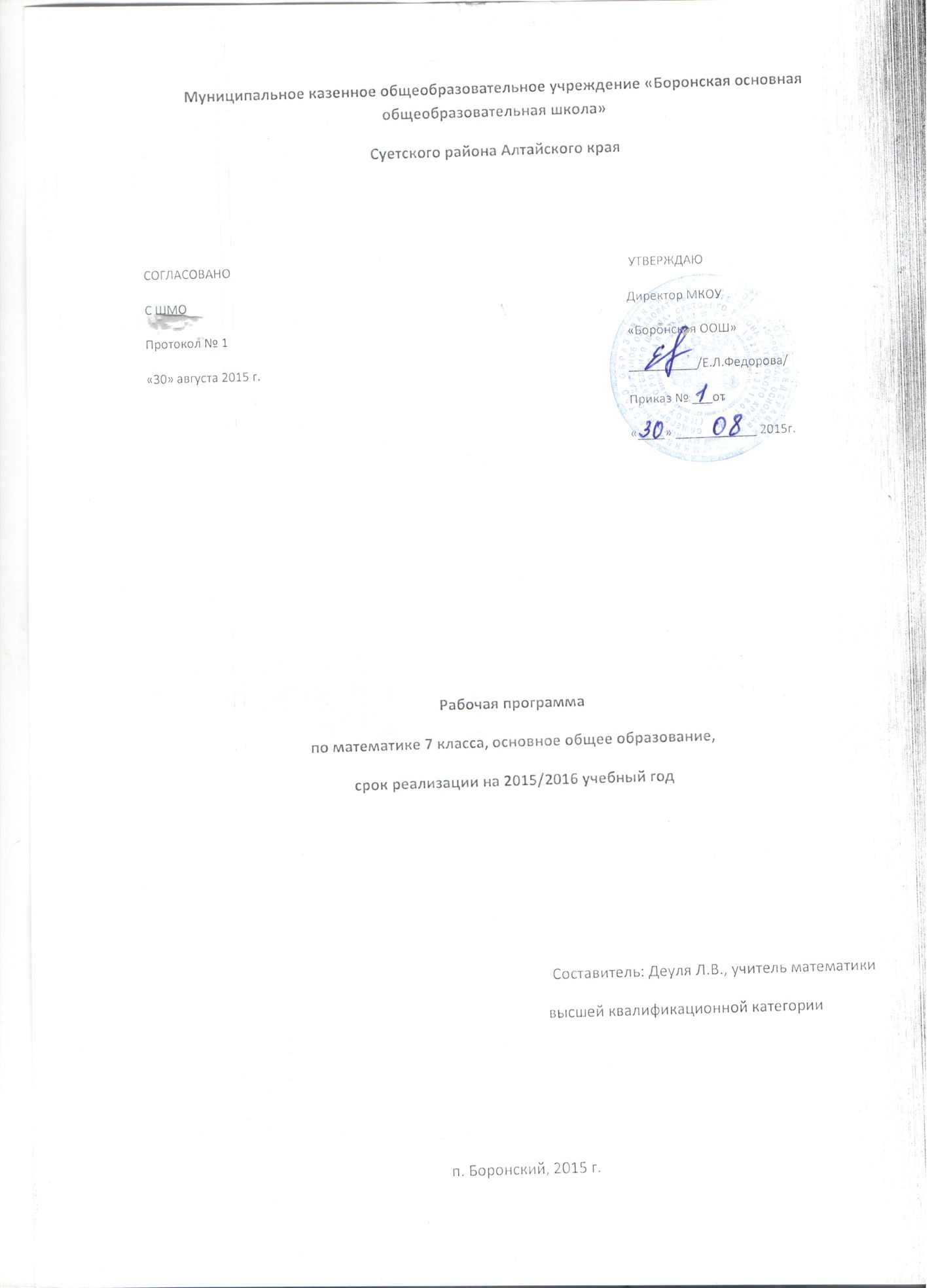 Пояснительная запискаНастоящая программа по алгебре для основной общеобразовательной школы 7 класса составлена на основе федерального компонента государственного стандарта основного  общего образования (приказ МОиН РФ от 05.03.2004г. № 1089), примерных программ по математике  (письмо Департамента государственной политики в образовании Минобрнауки России от 07.07.2005г. № 03-1263),  «Временных требований к минимуму содержания основного общего образования» (приказ МО РФ от 19.05.98. № 1236), примерной программы общеобразовательных учреждений по алгебре 7–9 классы,  к учебному комплексу для 7-9 классов (авторы Ю.Н. Макарычев, Н.Г. Миндюк, К.Н. Нешков, С.Б. Суворова Ю.Н., составитель Т.А. Бурмистрова – М: «Просвещение», 2010.)  Место предмета в федеральном базисном учебном планеСогласно федеральному базисному учебному плану для образовательных учреждений Российской Федерации на изучение математики на ступени основного общего образования отводится не менее 875 ч из расчета 5 ч в неделю с 5 по 9 класс. Согласно базисному учебному плану МКОУ «Боронская основная общеобразовательная школа» на изучение математики в 7 классе отводится 5 часов в неделю, 175 часов в год, в том числе на изучение алгебры в 1-3 четверти 3 часа, в 4 по 5 часов, итого 123, на изучение геометрии в 1-3 четверти по 2 часа в неделю, итого 52 часа за год. Изменения, сделанные в рабочей программе:1. Общее количество часов на темы распределено,  согласно государственной программы, без изменений. 2. В теме «Линейные уравнения» 4 часа выделены на изучение вопросов «Среднее арифметическое, размах и мода», «Медиана, как статистическая характеристика».Изучение математики на ступени основного общего образования направлено на достижение следующих целей: • овладение системой математических знаний и умений, необходимых для применения в практической деятельности, изучения смежных дисциплин, продолжения образования;• интеллектуальное развитие, формирование качеств личности, необходимых человеку для полноценной жизни в современном обществе, свойственных математической деятельности: ясности и точности мысли, критичности мышления, элементов алгоритмической культуры, пространственных представлений, способности к преодолению трудностей;• формирование представлений об идеях и методах математики как универсального языка науки и техники, средства моделирования явлений и процессов;• воспитание культуры личности, отношения к математике как к части общечеловеческой культуры, играющей особую роль в общественном развитии.В задачи обучения математики входит:развитие внимания, мышления учащихся, формирования у них умений логически мыслить, анализировать полученные знания, находить закономерности;овладение школьными знаниями о понятиях, правилах, законах, фактах;развитие представлений о полной картине мира, о взаимосвязи математики с другими предметами.Промежуточная аттестация проводится в форме письменных работ, математических диктантов, экспресс - контроля, тестов, взаимоконтроля; итоговая аттестация - согласно Уставу МОУ «Боронская основная общеобразовательная школа» и локальных актов образовательного учреждения.Общая характеристика учебного предмета	Математическое образование в основной школе складывается из следующих содержательных компонентов (точные названия блоков): арифметика; алгебра; геометрия; элементы комбинаторики, теории вероятностей, статистики и логики. В своей совокупности они отражают богатый опыт обучения математике в нашей стране, учитывают современные тенденции отечественной и зарубежной школы и позволяют реализовать поставленные перед школьным образованием цели на информационно емком и практически значимом материале. Эти содержательные компоненты, развиваясь на протяжении всех лет обучения, естественным образом переплетаются и взаимодействуют в учебных курсах.	Арифметика призвана способствовать приобретению практических навыков, необходимых для повседневной жизни. Она служит базой для всего дальнейшего изучения математики, способствует логическому развитию и формированию умения пользоваться алгоритмами.	Алгебра Изучение алгебры нацелено на формирование математического аппарата для решения задач из математики, смежных предметов, окружающей реальности. Язык алгебры подчеркивает значение математики как языка для построения математических моделей, процессов и явлений реального мира (одной из основных задач изучения алгебры является развитие алгоритмического мышления, необходимого, в частности, для освоения курса информатики; овладение навыками дедуктивных рассуждений. Преобразование символических форм вносит свой специфический вклад в развитие воображения, способностей к математическому творчеству. Другой важной задачей изучения алгебры является получение школьниками конкретных знаний о функциях как важнейшей математической модели для описания и исследования разнообразных процессов (равномерных, равноускоренных, экспоненциальных, периодических и др.), для формирования у обучающихся представлений о роли математики в развитии цивилизации и культуры.	Геометрия — один из важнейших компонентов математического образования, необходимый для приобретения конкретных знаний о пространстве и практически значимых умений, формирования языка описания объектов окружающего мира, для развития пространственного воображения и интуиции, математической культуры, для эстетического воспитания обучающихся. Изучение геометрии вносит вклад в развитие логического мышления, в формирование понятия доказательства.	Элементы логики, комбинаторики, статистики и теории вероятностей становятся обязательным компонентом школьного образования, усиливающим его прикладное и практическое значение. Этот материал необходим, прежде всего, для формирования функциональной грамотности – умений воспринимать и анализировать информацию, представленную в различных формах, понимать вероятностный характер многих реальных зависимостей, производить простейшие вероятностные расчёты. Изучение основ комбинаторики позволит учащемуся осуществлять рассмотрение случаев, перебор и подсчёт числа вариантов, в том числе в простейших прикладных задачах.	При изучении статистики и теории вероятностей обогащаются представления о современной картине мира и методах его исследования, формируется понимание роли статистики как источника социально значимой информации и закладываются основы вероятностного мышления.	Таким образом, в ходе освоения содержания курса учащиеся получают возможность:	развить представление о числе и роли вычислений в человеческой практике; сформировать практические навыки выполнения устных, письменных, инструментальных вычислений, развить вычислительную культуру;	овладеть символическим языком алгебры, выработать формально-оперативные алгебраические умения и научиться применять их к решению математических и нематематических задач;	изучить свойства и графики элементарных функций, научиться использовать функционально-графические представления для описания и анализа реальных зависимостей;	развить пространственные представления и изобразительные умения, освоить основные факты и методы планиметрии, познакомиться с простейшими пространственными телами и их свойствами;	получить представления о статистических закономерностях в реальном мире и о различных способах их изучения, об особенностях выводов и прогнозов, носящих вероятностный характер;	развить логическое мышление и речь – умения логически обосновывать суждения, проводить несложные систематизации, приводить примеры и контрпримеры, использовать различные языки математики (словесный, символический, графический) для иллюстрации, интерпретации, аргументации и доказательства;	сформировать представления об изучаемых понятиях и методах как важнейших средствах математического моделирования реальных процессов и явлений.В курсе алгебры 7 класса систематизируются и обобщаются сведения о преобразованиях алгебраических выражений и решении уравнений с одной переменной; учащиеся знакомятся с важнейшими функциональными понятиями и с графиками прямой пропорциональности и линейной функции общего вида, действиями над степенями с натуральными показателями, формулами сокращенного умножения в преобразованиях целых выражений в многочлены и в разложении многочленов на множители, со способами решения систем линейных уравнений с двумя переменными, вырабатывается умение решать системы уравнений и применять их при решении текстовых задач.Ведущие формы, методы и средства обученияОсновная форма организации образовательного процесса – классно-урочная система.Технологии, используемые учителем традиционная классно-урочная игровые технологииэлементы проблемного обучениятехнологии уровневой дифференциации здоровьесберегающие технологииИКТ Содержание учебного курса (175 часов)Алгебра1. Выражения, тождества, уравнения (24часа)	Числовые выражения с переменными. Простейшие преобразования выражений. Уравнение, корень уравнения. Линейное уравнение с одной переменной. Решение текстовых задач методом составления уравнений. Статистические характеристики.Основная цель - систематизировать и обобщить сведения о преобразованиях алгебраических выражений и решении уравнений с одной переменной.Первая тема курса 7 класса является связующим звеном между курсом математики 5—6 классов и курсом алгебры. В ней закрепляются вычислительные навыки, систематизируются и обобщаются сведения о преобразованиях выражений и решении уравнений.Нахождение значений числовых и буквенных выражений даёт возможность повторить с обучающимися правила действий с рациональными числами. Умения выполнять арифметические действия с рациональными числами являются опорными для всего курса алгебры. Следует выяснить, насколько прочно овладели ими учащиеся, и в случае необходимости организовать повторение с целью ликвидации выявленных пробелов. Развитию навыков вычислений должно уделяться серьезное внимание и в дальнейшем при изучении других тем курса алгебры.В связи с рассмотрением вопроса о сравнении значений выражений расширяются сведения о неравенствах: вводятся знаки ≥ и ≤, дается понятие о двойных неравенствах.При рассмотрении преобразований выражений формально-оперативные умения остаются на том же уровне, учащиеся поднимаются на новую ступень в овладении теорией. Вводятся понятия «тождественно равные выражения», «тождество», «тождественное преобразование выражений», содержание которых будет постоянно раскрываться и углубляться при изучении преобразований различных алгебраических выражений. Подчеркивается, что основу тождественных преобразований составляют свойства действий над числами.Усиливается роль теоретических сведений при рассмотрении уравнений. С целью обеспечения осознанного восприятия обучающимися алгоритмов решения уравнений вводится вспомогательное понятие равносильности уравнений, формулируются и разъясняются на конкретных примерах свойства равносильности. Дается понятие линейного уравнения и исследуется вопрос о числе его корней. В системе упражнений особое внимание уделяется решению уравнений вида ах=b при различных значениях а и b. Продолжается работа по формированию у обучающихся умения использовать аппарат уравнений как средство для решения текстовых задач. Уровень сложности задач здесь остается таким же, как в 6 классе.	Изучение темы завершается ознакомлением обучающихся с простейшими статистическими характеристиками: средним арифметическим, модой, медианой, размахом. Учащиеся должны уметь пользовать эти характеристики для анализа ряда данных в несложных ситуациях.  	2. Функции (14 часов)	Функция, область определения функции. Вычисление значений функции по формуле. График функции. Прямая пропорциональность и ее график. Линейная функция и её график.	Основная цель - ознакомить обучающихся с важнейшими функциональными понятиями и с графиками прямой пропорциональности и линейной функции общего вида.Данная тема является начальным этапом в систематической функциональной подготовке обучающихся. Здесь вводятся такие понятия, как функция, аргумент, область определения функции, график функции. Функция трактуется как зависимость одной переменной от другой. Учащиеся получают первое представление о способах задания функции. В данной теме начинается работа по формированию у обучающихся умений находить по формуле значение функции по известному значению аргумента, выполнять ту же задачу по графику и решать по графику обратную задачу. Функциональные понятия получают свою конкретизацию при изучении линейной функции и ее частного вида — прямой пропорциональности. Умения строить и читать графики этих функций широко используются как в самом курсе алгебры, так и в курсах геометрии и физики. Учащиеся должны понимать, как влияет знак коэффициента на расположение в координатной плоскости графика функции у=кх, где к0, как зависит от значений к и b взаимное расположение графиков двух функций вида у=кх+b.Формирование всех функциональных понятий и выработка соответствующих навыков, а также изучение конкретных функций сопровождаются рассмотрением примеров реальных зависимостей между величинами, что способствует усилению прикладной направленности курса алгебры. 3. Степень с натуральным показателем (15 часов)	Степень с натуральным показателем и ее свойства. Одночлен. Функции у=х2, у=х3 и их графики.	Основная цель - выработать умение выполнять действия над степенями с натуральными показателями. 	В данной теме дается определение степени с натуральным показателем. В курсе математики 6 класса учащиеся уже встречались с примерами возведения чисел в степень. В связи с вычислением значений степени в 7 классе дается представление о нахождении значений степени с помощью калькулятора; Рассматриваются свойства степени с натуральным показателем: На примере доказательства свойств аm · аn = аm+n;  аm : аn = аm-n, где m > n; (аm)n = аm·n; (ab)m = ambm учащиеся впервые знакомятся с доказательствами, проводимыми на алгебраическом материале. Указанные свойства степени с натуральным показателем находят применение при умножении одночленов и возведении одночленов в степень. При нахождении значений выражений содержащих степени, особое внимание следует обратить на порядок действий.	Рассмотрение функций у=х2, у=х3 позволяет продолжить работу по формированию умений строить и читать графики функций. Важно обратить внимание обучающихся на особенности графика функции у=х2: график проходит через начало координат, ось Оу является его осью симметрии, график расположен в верхней полуплоскости.	Умение строить графики функций у=х2 и у=х3 используется для ознакомления обучающихся с графическим способом решения уравнений.4. Многочлены (20 часов)	Многочлен. Сложение, вычитание и умножение многочленов. Разложение многочленов на множители.	Основная цель - выработать умение выполнять сложение, вычитание, умножение многочленов и разложение многочленов на множители.  	Данная тема играет фундаментальную роль в формировании умения выполнять тождественные преобразования алгебраических выражений. Формируемые здесь формально-оперативные умения являются опорными при изучении действий с рациональными дробями, корнями, степенями с рациональными показателями.Изучение темы начинается с введения понятий многочлена, стандартного вида многочлена, степени многочлена. Основное место в этой теме занимают алгоритмы действий с многочленами — сложение, вычитание и умножение. Учащиеся должны понимать, что сумму, разность, произведение многочленов всегда можно представить в виде многочлена. Действия сложения, вычитания и умножения многочленов выступают как составной компонент в заданиях на преобразования целых выражений. Поэтому нецелесообразно переходить к комбинированным заданиям прежде, чем усвоены основные алгоритмы.Серьезное внимание в этой теме уделяется разложению многочленов на множители с помощью вынесения за скобки общего множителя и с помощью группировки. Соответствующие преобразования находят широкое применение как в курсе 7 класса, так и в последующих курсах, особенно в действиях с рациональными дробями.В данной теме учащиеся встречаются с примерами использования рассматриваемых преобразований при решении разнообразных задач, в частности при решении уравнений. Это позволяет в ходе изучения темы продолжить работу по формированию умения решать уравнения, а также решать задачи методом составления уравнений. В число упражнений включаются несложные задания на доказательство тождества. 5. Формулы сокращенного умножения (20 часов)Формулы (а - b )(а + b ) = а2 - b 2, (а ± b)2 = а2± 2а b + b2, (а ± b)3 = а3 ± За2 b + За b2 ± b3,  (а ± b) (а2  а b + b2) = а3 ± b3. Применение формул сокращённого умножения в преобразованиях выражений.Основная цель - выработать умение применять формулы сокращенного умножения в преобразованиях целых выражений в многочлены и в разложении многочленов на множители.В данной теме продолжается работа по формированию у обучающихся умения выполнять тождественные преобразования целых выражений. Основное внимание в теме уделяется формулам (а - b)(а + b) = а2 - b 2, (а ± b)2 = а2± 2а b + b2. Учащиеся должны знать эти формулы и соответствующие словесные формулировки, уметь применять их как «слева направо», так и «справа налево». Наряду с указанными рассматриваются также формулы (а ± b)3 = а3 ± За2 b + За b2 ± b3, (а ± b) (а2  а b + b2) = а3 ± b3. Однако они находят меньшее применение в курсе, поэтому не следует излишне увлекаться выполнением упражнений на их использование.В заключительной части темы рассматривается применение различных приемов разложения многочленов на множители, а также использование преобразований целых выражений для решения широкого круга задач.6. Системы линейных уравнений (17часов)Система уравнений. Решение системы двух линейных уравнений с двумя переменными и его геометрическая интерпретация. Решение текстовых задач методом составления систем уравнений.Основная цель - ознакомить обучающихся со способом решения систем линейных уравнений с двумя переменными, выработать умение решать системы уравнений и применять их при решении текстовых задач.Изучение систем уравнений распределяется между курсами 7 и 9 классов. В 7 классе вводится понятие системы и рассматриваются системы линейных уравнений.Изложение начинается с введения понятия «линейное уравнение с двумя переменными». В систему упражнений включаются несложные задания на решение линейных уравнений с двумя переменными в целых числах.Формируется умение строить график уравнения ах + bу=с, где а≠0 или b≠0, при различных значениях а, b, с. Введение графических образов даёт возможность наглядно исследовать вопрос о числе решений системы двух линейных уравнений с двумя переменными. Основное место в данной теме занимает изучение алгоритмов решения систем двух линейных уравнений с двумя переменными способом подстановки и способом сложения. Введение систем позволяет значительно расширить круг текстовых задач, решаемых с помощью аппарата алгебры. Применение систем упрощает процесс перевода данных задачи с обычного языка на язык уравнений.7. Повторение (10 часов) Основная цель - повторение, обобщение и систематизация знаний, умений и навыков за курс алгебры 7 класса. Итоговый зачет, итоговая контрольная работа.Учебно-тематический  план:Учебный поурочный план прилагаетсяГеометрияОсновные свойства простейших геометрических фигур. (9ч)  Начальные понятия планиметрии. Геометрические фигуры. Точка и прямая. Отрезок, длина отрезка и ее свойства. Полуплоскость. Полупрямая. Угол, величина угла и ее свойства. Треугольник. Равенство отрезков, углов, треугольников. Параллельные прямые. Теоремы и доказательства. Аксиомы.Основная цель — систематизировать знания учащихся об основных свойствах простейших геометрических фигур.В данной теме вводятся основные свойства простейших геометрических фигур (аксиомы планиметрии) на основе наглядных представлений учащихся путем обобщения очевидных или известных из курса математики 1—6 классов геометрических фактов. При этом основное внимание уделяется постепенному формированию навыков применения свойств геометрических фигур в ходе решения задач.Важной задачей темы является введение терминологии, развитие у учащихся наглядных геометрических представлений и навыков изображения плоских фигур, устной математической речи, что необходимо для всего последующего изучения курса геометрии. При выполнении практических заданий обращается внимание на работу с рисунками, поиск решения и постепенное формирование навыков доказательных рассуждений.2. Смежные и вертикальные углы. (9ч)Смежные и вертикальные углы и их свойства. Перпендикулярные прямые. Биссектриса угла и её свойства.	Основная цель – отработка навыков применения свойств смежных и вертикальных в процессе решения задач.При изучении смежных и вертикальных углов основное внимание уделяется отработке навыков применения их свойств в процессе решения задач. При этом активно используются имеющиеся у учащихся вычислительные навыки, а также навыки составления и решения линейных уравнений.На примере теоремы о существовании и единственности перпендикуляра к прямой, проведенного через ее точку, рассматривается метод доказательства от противного, который будет неоднократно использоваться в курсе планиметрии.Равенство треугольников.Признаки равенства треугольников. Медианы, биссектрисы и высоты треугольника. Равнобедренный треугольник и его свойства.Основная цель – изучить признаки равенства треугольников; сформировать умение доказывать равенство треугольников с опорой на признаки равенства треугольников.Использование признаков равенства треугольников — один из главнейших методов доказательства теорем и решения задач, поэтому материал данной темы является основополагающим во всем курсе геометрии и занимает центральное место в содержании курса планиметрии 7 класса.Признаки равенства треугольников должны усваиваться в процессе решения задач, при этом закрепляются формулировки и формируются умения их практического применения. Многие доказательные рассуждения построены по схеме: выделение равных элементов треугольников — доказательство равенства треугольников — следствия, вытекающие из равенства. На формирование этих умений необходимо обратить самое пристальное внимание. В данной теме полезно уделить внимание решению задач по готовым чертежам.Введение понятий медианы, биссектрисы и высоты равнобедренного треугольника, свойств равнобедренного треугольника расширяет класс задач на доказательство равенства треугольников.Сумма углов треугольника. Параллельные прямые. Основное свойство параллельных прямых. Признаки параллельности прямых. Сумма углов треугольника. Внешний угол треугольника. Признаки равенства прямоугольных треугольников. Расстояние от точки до прямой. Расстояние между параллельными прямыми.Основная цель — дать систематизированные сведения о параллельности прямых; расширить знания учащихся о треугольниках.В начале изучения параллельных прямых вводится последняя из аксиом планиметрии — аксиома о параллельных прямых. Знание признаков параллельности прямых, свойств углов при параллельных прямых и секущей находит затем широкое применение при изучении четырехугольников, подобия треугольников, а также в курсе стереометрии. Поэтому в ходе решения задач следует уделять значительное внимание формированию умений доказывать параллельность данных прямых с использованием соответствующих признаков, находить углы при параллельных прямых и секущей.В данной теме рассматривается одна из важнейших теорем курса — теорема о сумме углов треугольника. Эта теорема позволяет получить важные следствия — свойство внешнего угла треугольника и признак равенства прямоугольных треугольников.В конце темы вводится понятие расстояния от точки до прямой. При введении понятия расстояния между параллельными прямыми у учащихся формируется представление о параллельных прямых как равноотстоящих друг от друга, что будет в дальнейшем использоваться для проведения обоснований в курсе планиметрии и при изучении стереометрии.Повторение. Решение задач.Учебно-тематический  план:Планируемые образовательные результаты обучающихсяАлгебраВ результате изучения курса алгебры 7 класса обучающиеся должны:знать/понимать существо понятия математического доказательства; примеры доказательств;существо понятия алгоритма; примеры алгоритмов;как используются математические формулы, уравнения и неравенства; примеры их применения для решения математических и практических задач;как математически определенные функции могут описывать реальные зависимости; приводить примеры такого описания;как потребности практики привели математическую науку к необходимости расширения понятия числа;примеры статистических закономерностей и выводов;каким образом геометрия возникла из практических задач землемерия; примеры геометрических объектов и утверждений о них, важных для практики.уметьсоставлять буквенные выражения и формулы по условиям задач; осуществлять в выражениях и формулах числовые подстановки и выполнять соответствующие вычисления, осуществлять подстановку одного выражения в другое; выражать из формул одну переменную через остальные;выполнять основные действия со степенями с натуральными показателями, с многочленами; выполнять разложение многочленов на множители; выполнять тождественные преобразования рациональных выражений;решать линейные уравнения решать линейные решать текстовые задачи алгебраическим методом, интерпретировать полученный результат, проводить отбор решений, исходя из формулировки задачи;изображать числа точками на координатной прямой;определять координаты точки плоскости, строить точки с заданными координатами; находить значения функции, заданной формулой, таблицей, графиком по ее аргументу; находить значение аргумента по значению функции, заданной графиком или таблицей;применять графические представления при решении уравнений, систем, неравенств;описывать свойства изученных функций (у=кх, где к0, у=кх+b, у=х2, у=х3), строить их графики.использовать приобретенные знания и умения в практической деятельности и повседневной жизни для:выполнения расчетов по формулам, составления формул, выражающих зависимости между реальными величинами; нахождения нужной формулы в справочных материалах;моделирования практических ситуаций и исследовании построенных моделей с использованием аппарата алгебры; описания зависимостей между физическими величинами соответствующими формулами при исследовании несложных практических ситуаций;интерпретации графиков реальных зависимостей между величинами.Элементы логики, комбинаторики,
статистики и теории вероятностейуметьпроводить несложные доказательства, получать простейшие следствия из известных или ранее полученных утверждений, оценивать логическую правильность рассуждений, использовать примеры для иллюстрации и контрпримеры для опровержения утверждений; решать комбинаторные задачи путем систематического перебора возможных вариантов, вычислять средние значения результатов измерений;использовать приобретенные знания и умения в практической деятельности и повседневной жизни для:выстраивания аргументации при доказательстве (в форме монолога и диалога);распознавания логически некорректных рассуждений; записи математических утверждений, доказательств;анализа реальных числовых данных, представленных в виде диаграмм, графиков, таблиц;решения практических задач в повседневной и профессиональной деятельности с использованием действий с числами, процентов, длин, площадей, объемов, времени, скорости;решения учебных и практических задач, требующих систематического перебора вариантов;понимания статистических утверждений.ГЕОМЕТРИЯВ результате изучения курса геометрии учащиеся 7 класса должны:понимать, что геометрические формы являются идеализированными образами реальных объектов; научиться использовать геометрический язык для описания предметов окружающего мира; получать представление о некоторых областях применения геометрии в быту, науке, технике, искусстве;распознавать на чертежах и моделях геометрические фигуры; изображать их и выполнять чертежи по условию задачи;владеть практическими навыками использования геометрических инструментов для изображения фигур, а также для нахождения длин отрезков и величин углов;решать задачи на вычисление геометрических величин, применяя изученные свойства фигур и формулы и проводя аргументацию в ходе решения задач;проводить доказательные рассуждения при решении задач, используя известные теоремы, обнаруживая возможности для их использования;решать основные задачи на построение с помощью циркуля и линейки: угла, равного данному; биссектрисы данного угла; серединного перпендикуляра к отрезку; прямой, параллельной данной прямой; треугольника по трем сторонам; использовать   приобретённые   знания   и   умения   в   практической деятельности и повседневной жизни для:описания реальных ситуаций на языке геометрии;построений  геометрическими  инструментами  (линейка,  угольник, циркуль, транспортир);распознавания логически некорректных рассуждений;записи математических утверждений, доказательств.Способы и формы оценивания образовательных результатовНормы оценок по математикеЗнания, умения и навыки учащихся по математике оцениваются по результатам устного опроса, текущих и итоговых письменных работ, тестов.Письменная проверка знаний, умений и навыков
В основе данного оценивания лежат следующие показатели: правильность выполнения и объем выполненного задания.Классификация ошибок и недочетов, влияющих на снижение оценкиОшибки:- незнание или неправильное применение свойств, правил, алгоритмов, существующих зависимостей, лежащих в основе выполнения задания или используемых в ходе его выполнения- неправильный выбор действий, операций;- неверные вычисления в случае, когда цель задания - проверка вычислительных умений и навыков;- пропуск части математических выкладок, действий, операций, существенно влияющих на получение правильного ответа;- несоответствие пояснительного текста, ответа задания, наименования величин выполненным действиям и полученным результатам;- несоответствие выполненных измерений и геометрических построений заданным параметрам. Недочеты:- неправильное списывание данных (чисел, знаков, обозначений, величин);- ошибки в записях математических терминов, символов при оформлении математических выкладок; - отсутствие ответа к заданию или ошибки в записи ответа.
Снижение отметки за общее впечатление от работы допускается в случаях, указанных выше.
При оценке работ, включающих в себя проверку вычислительных навыков, ставятся следующие оценки:Оценка "5" ставится, если работа выполнена безошибочно;Оценка "4" ставится, если в работе допущены 1-2 ошибка и 1-2 недочета;Оценка "3" ставится, если в работе допущены 3-4 ошибки и 1-2 недочета; Оценка "2" ставится, если в работе допущено 5 и более ошибок;
При оценке работ, состоящих только из задач:Оценка "5" ставится, если задачи решены без ошибок;Оценка "4" ставится, если допущены 1-2 ошибки;Оценка "3" ставится, если допущены 1-2 ошибки и 3-4 недочета;Оценка "2" ставится, если допущены 3 и более ошибок;
При оценке комбинированных работ: Оценка "5" ставится, если работа выполнена безошибочно;Оценка "4" ставится, если в работе допущены 1-2 ошибки и 1-2 недочета, при этом ошибки не должно быть в задаче;Оценка "3" ставится, если в работе допущены 3-4 ошибки и 3-4 недочета;Оценка "2" ставится, если в работе допущены 5 ошибок;
При оценке работ, включающих в себя решение выражений на порядок действий:считается ошибкой неправильно выбранный порядок действий, неправильно выполненное арифметическое действие;Оценка "5" ставится, если работа выполнена безошибочно;Оценка "4" ставится, если в работе допущены 1-2 ошибка;Оценка "3" ставится, если в работе допущены 3 ошибки;Оценка "2" ставится, если в работе допущено 4 и более ошибок;При оценке работ, включающих в себя решение уравнений:считается ошибкой неверный ход решения, неправильно выполненное действие, а также, если не выполнена проверка;Оценка "5" ставится, если работа выполнена безошибочно;Оценка "4" ставится, если в работе допущены 1-2 ошибка;Оценка "3" ставится, если в работе допущены 3 ошибки; Оценка "2" ставится, если в работе допущено 4 и более ошибок;
При оценке заданий, связанных с геометрическим материалом:считается ошибкой, если ученик неверно построил геометрическую фигуру, если не соблюдал размеры, неверно перевел одни единицы измерения в другие, если не умеет использовать чертежный инструмент для измерения или построения геометрических фигур;Оценка "5" ставится, если работа выполнена безошибочно;Оценка "4" ставится, если в работе допущены 1-2 ошибка;Оценка "3" ставится, если в работе допущены 3 ошибки; Оценка "2" ставится, если в работе допущено 4 и более ошибок;
Примечание: за грамматические ошибки, допущенные в работе, оценка по математике не снижается. 
Оценивание письменной работы по математике в классах коррекционно - развивающего обучения за курс начальной школы.
В основе данного оценивания лежат следующие показатели: - положительная динамика усвоения знаний учащимися;- правильность выполнения заданий и их объем;
Ошибки:- незнание или неправильное применение свойств, правил, алгоритмов, существующих зависимостей, лежащих в основе выполнения задания или используемых в ходе его выполнения;- неправильный выбор действий;- неверные вычисления в случае, когда цель задания - проверка вычислительных навыков.
Недочеты:- неправильное осмысление данных (чисел, знаков, обозначений, величин);- ошибки в записи математических терминов, символов при оформлении математических выкладок;- нарушение логического строя предложений в пояснениях к задачам, несоответствие пояснительного текста, или ответа задания, или наименования величин выполненным действиям и полученным результатам;- наличие или отсутствие действий при правильном ответе;- отсутствие ответа к заданию или ошибки в записи ответа;Снижение отметки за общее впечатление от работы не допускается.Оценивание работы по объему и правильности выполнения Оценка "5" ставится в том случае, если учащийся выполнил 4 задания (до заданий со *); Оценка "4" ставится в том случае, если учащийся выполнил задачу и 1 задание из остальных предложенных либо допущено 1 - 3 ошибки; Оценка "3" ставится в том случае, если учащийся выполнил задачу и приступил к выполнению какого-либо еще задания или если есть положительная динамика по сравнению с предыдущей контрольной работой либо допущено 4 - 6 ошибок;Оценка "2" ставится, если в работе допущено 7 и более ошибок;Оценка устных ответов.В основу оценивания устного ответа учащихся положены следующие показатели: правильность, обоснованность, самостоятельность, полнота.Ошибки:- неправильный ответ на поставленный вопрос; - неумение ответить на поставленный вопрос или выполнить задание без помощи учителя;- при правильном выполнении задания неумение дать соответствующие объяснения.Недочеты:- неточный или неполный ответ на поставленный вопрос;- при правильном ответе неумение самостоятельно и полно обосновать и проиллюстрировать его;- неумение точно сформулировать ответ решенной задачи;- медленный темп выполнения задания, не являющийся индивидуальной особенностью школьника;- неправильное произношение математических терминов.Оценка "5" ставится ученику, если он:- при ответе обнаруживает осознанное усвоение изученного учебного материала и умеет им самостоятельно пользоваться;- производит вычисления правильно и достаточно быстро;- умеет самостоятельно решить задачу (составить план, решить, объяснить ход решения и точно сформулировать ответ на вопрос задачи);- правильно выполняет практические задания.Оценка "4"ставится ученику, если его ответ в основном соответствует требованиям, установленным для оценки "5", но:- ученик допускает отдельные неточности в формулировках;- не всегда использует рациональные приемы вычислений.При этом ученик легко исправляет эти недочеты сам при указании на них учителем.Оценка "3" ставится ученику, если он показывает осознанное усвоение более половины изученных вопросов, допускает ошибки в вычислениях и решении задач, но исправляет их с помощью учителя.Оценка "2" ставится ученику, если он обнаруживает незнание большей части программного материала, не справляется с решением задач и вычислениями даже с помощью учителя.Итоговая оценка знаний, умений и навыков1. . За учебную четверть и за год знания, умения и навыки учащихся по математике в 1-4 классах оцениваются одним баллом. 2. Основанием для выставления итоговой оценки знаний служат результаты наблюдений учителя за повседневной работой учеников, устного опроса, текущих и итоговых контрольных работ. Однако последним придается наибольшее значение. 3. При выставлении итоговой оценки учитывается как уровень теоретических знаний ученика, так и овладение им практическими умениями и навыками. Однако ученику не может быть выставлена положительная итоговая оценка по математике, если все или большинство его текущих обучающих и контрольных работ, а также итоговая контрольная работа оценены как неудовлетворительные, хотя его устные ответы оценивались положительно.Особенности организации контроля по математике.Текущий контроль по математике можно осуществлять как в письменной, так и в устной форме. Письменные работы для текущего контроля рекомендуется проводить не реже одного раза в неделю в форме самостоятельной работы или математического диктанта. Желательно, чтобы работы для текущего контроля состояли из нескольких однотипных заданий, с помощью которых осуществляется всесторонняя проверка только одного определенного умения (например, умения сравнивать натуральные числа, умения находить площадь прямоугольника и др.).Тематический контроль по математике в начальной школе проводится в основном в письменной форме. Для тематических проверок выбираются узловые вопросы программы: приемы устных вычислений, действия с многозначными числами, измерение величин и др. Среди тематических проверочных работ особое место занимают работы, с помощью которых проверяются знания табличных случаев сложения, вычитания, умножения и деления. Для обеспечения самостоятельности учащихся подбирается несколько вариантов работы, каждый из которых содержит 30 примеров (соответственно по 15 на сложение и вычитание или умножение и деление). На выполнение такой работы отводится 5-6 минут урока.Итоговый контроль по математике проводится в форме контрольных работ комбинированного характера (они содержат арифметические задачи, примеры, задания по геометрии и др.). В этих работах сначала отдельно оценивается выполнение задач, примеров, заданий по геометрии, а затем выводится итоговая отметка за всю работу.При этом итоговая отметка не выставляется как средний балл, а определяется с учетом тех видов заданий, которые для данной работы являются основными.Нормы оценок за итоговые контрольные работы соответствуют общим требованиям, указанным в данном документе.Учебно-методическое обеспечение образовательного процессаАлгебра-7:учебник/автор: Ю.Н. Макарычев, Н.Г. Миндюк, К.Н. Нешков, С.Б. Суворова,  Просвещение, 2009 год.Алгебра, сборник заданий для подготовки к государственной итоговой аттестации в 9 классе, Л.В.Кузнецова, С.В.Суворова, Е.А.Бунимович и др., М.: Просвещение, 2009 год. Алгебра. 9 класс. Итоговая аттестация-2011. Под редакцией Ф. Ф. Лысенко.- Ростов–на Дону: Легион, 2010.Алгебра. 9 класс. Тематические тесты для подготовки к ГИА—2010. Учебно-методическое пособие/ Под ред. Ф. Ф. Лысенко. — Ростов н/Д: Легион-М, 2009. — 256 с. — (Государственная итоговая аттестация)Государственная итоговая аттестация выпускников 9 классов в новой форме. Алгебра. 2010 / ФИПИ. — М.: Интеллект-Центр, 2010. - 128 с.ГИА-2010:   Экзамен   в   новой   форме:  Алгебра:    9-й кл.: Тренировочные варианты экзаменационных работ для проведения государственной  итоговой аттестации в новой форме / авт.-сост. Л.В. Кузнецова, СБ. Суворова, Е.А. Бунимович и др. — М.: ACT: Астрель, 2010. — 61,[3] с. — (Федеральный институт педагогических измерений).Примерная программа общеобразовательных учреждений по алгебре 7–9 классы,  к учебному комплексу для 7-9 классов (авторы Ю.Н. Макарычев, Н.Г. Миндюк, К.Н. Нешков, С.Б. Суворова Ю.Н., составитель Т.А. Бурмистрова – М: «Просвещение», 2009. – с. 22-26)для учащихся:Энциклопедия. Я познаю мир. Великие ученые. - М.: ООО «Издательство ACT», 2003.Энциклопедия. Я познаю мир. Математика. - М.: ООО «Издательство ACT», 2003.Черкасов, О. Ю. Математика. Справочник / О. Ю. Черкасов, А. Г. Якушев. - М.: АСТ-ПРЕСС ШКОЛА, 2006.Мантуленко, В. Г. Кроссворды для школьников. Математика / В. Г. Мантуленко, О. Г. Гетманенко. -Ярославль: Академия развития, 1998.	Энциклопедия для детей. Математика. Т. 11. - М., 1998.для учителя:1.Клименченко, Д. В. Задачи по математике для любознательных / Д. В. Клименченко. - М.: Просвещение, 2007.Олимпиадные задания по математике. 5-8 классы: 500 нестандартных задач для проведения конкурсов и олимпиад: развитие творческой сущности учащихся / авт.-сост. Н. В. Заболотнева. - Волгоград: Учитель, 2006. Математика: еженедельное приложение к газете «Первое сентября». Математика в школе: ежемесячный научно-методический журнал.Программа для общеобразовательных учреждений. Математика. Министерство образования Российской Федерации.Федеральный общеобразовательный стандарт. Вестник образования. №12,2004.Программы общеобразовательных учреждений. Геометрия 7-9 классы. Составитель: С.А. Бурмистрова. Москва. «Просвещение», 2009 год.П.И. Алтынов, Тесты. Издательский дом «Дрофа», 1997.А.П. Ершова, В.В. Голобородько. Самостоятельные и контрольные работы по алгебре и геометрии для 7 класса. «ИЛЕКСА». Москва. 2004.М.А. Максимовская. Тесты. Математика (5-11 кл.). М.: ООО «Агентство « Олимп»: ООО « Издательство АСТ», 2002.П.И. Алтынов. Математика. 2600 тестов и
проверочных заданий для школьников и поступающих в вузы.
М., издательский дом «Дрофа», 1999.Газета «Математика» № 25, 2000 год.П.И. Алтынов, Тесты. Геометрия 7-9 классы. Москва.
Издательский дом «Дрофа», 1997.календарно-тематическое планирование по алгебреПродолжение табл.Продолжение табл.Продолжение табл.Продолжение табл.Продолжение табл.Продолжение табл.Продолжение табл.Продолжение табл.Продолжение табл.Продолжение табл.Продолжение табл.Продолжение табл.Продолжение табл.Продолжение табл.Продолжение табл.Продолжение табл.Продолжение табл.Продолжение табл.Продолжение табл.Продолжение табл.Продолжение табл.Продолжение табл.Продолжение табл.Окончание табл.тематическое планирование по геометрииПродолжение табл..                                                                                                                                                                                                                                          Продолжение табл.Продолжение табл.Продолжение табл.Продолжение табл.Продолжение табл.Продолжение табл.Продолжение табл.Продолжение табл.Литература по алгебреАлгебра-7:учебник/автор: Ю.Н. Макарычев, Н.Г. Миндюк, К.Н. Нешков, С.Б. Суворова,  Просвещение, 2009 год.Алгебра, сборник заданий для подготовки к государственной итоговой аттестации в 9 классе, Л.В.Кузнецова, С.В.Суворова, Е.А.Бунимович и др., М.: Просвещение, 2009 год. Алгебра. 9 класс. Итоговая аттестация-2011. Под редакцией Ф. Ф. Лысенко.- Ростов–на Дону: Легион, 2010.Алгебра. 9 класс. Тематические тесты для подготовки к ГИА—2010. Учебно-методическое пособие/ Под ред. Ф. Ф. Лысенко. — Ростов н/Д: Легион-М, 2009. — 256 с. — (Государственная итоговая аттестация)Государственная итоговая аттестация выпускников 9 классов в новой форме. Алгебра. 2010 / ФИПИ. — М.: Интеллект-Центр, 2010. - 128 с.ГИА-2010:   Экзамен   в   новой   форме:  Алгебра:    9-й кл.: Тренировочные варианты экзаменационных работ для проведения государственной  итоговой аттестации в новой форме / авт.-сост. Л.В. Кузнецова, СБ. Суворова, Е.А. Бунимович и др. — М.: ACT: Астрель, 2010. — 61,[3] с. — (Федеральный институт педагогических измерений).Примерная программа общеобразовательных учреждений по алгебре 7–9 классы,  к учебному комплексу для 7-9 классов (авторы Ю.Н. Макарычев, Н.Г. Миндюк, К.Н. Нешков, С.Б. Суворова Ю.Н., составитель Т.А. Бурмистрова – М: «Просвещение», 2009. – с. 22-26)Учебно-методическое обеспечение образовательного процесса по геометрииИсточники информации для учителяГеометрия в 7-9 классах: (Методические рекомендации к преподаванию курса геометрии по учебному пособию А.В. Погорелова): Пособие для учителя / Л.Ю. Березина, Н.Б. Мельникова, Т.М. Мищенко и др. М., 1996.Геометрия. Задачи на готовых чертежах для VII-IX классов. / Э.Н. Балаян. – Ростов-на-Дону: Феникс, 2006. – 234 с.Геометрия: Учебник для 7-9 классов средней школы. / Л.С. Атанасян, В.Ф. Бутузов и др./ – М.: Просвещение, 2008.Государственный стандарт основного общего образования по математике.Дидактические материалы по геометрии для 7 класса общеобразовательных учреждений. В.А. Гусев, А. И. Медяник. – М.: Просвещение, 2005.Мерзляк А.Г., Полонский В.Б., Рабинович Е.М., Якир М.С. Сборник задач и контрольных работ по геометрии для 7 класса. – М. Илекса, Харьков: Гимназия, 2004.Нечаев М.П. Разноуровневый контроль качества знаний по математике: Практические материалы: 5-11 классы. – 2-е изд. – М.: «5 за знания», 2007. – 144 с. – (Методическая библиотека).Погорелов А.В. Геометрия: Учебник для 7-9 классов средней школы. – М.: Просвещение, 2008.Программы общеобразовательных учреждений: Геометрия 7-9 классы. Составитель: Бурмистрова Т.А., М.: Просвещение, 2008.Рабинович Е.М. Задачи и упражнения на готовых чертежах. 7-9 классы. Геометрия. М.: Илекса, Харьков: Гимназия, 2003. – 56 с.Устьев Г.М. Планиметрия в упражнениях на готовых чертежах. М., 1997.Литература для учащихсяДидактические материалы по геометрии для 7 класса общеобразовательных учреждений. В.А. Гусев, А. И. Медяник. – М.: Просвещение, 2005.Погорелов А.В. Геометрия: Учебник для 7-9 классов средней школы. – М.: Просвещение, 2008.Семенов Е.Е. За страницами учебника геометрии: Пособие для учащихся 7-9 классов общеобразовательных учреждений, М., 1999.КОНТРОЛЬНЫЕ РАБОТЫКОНТРОЛЬНАЯ РАБОТА № I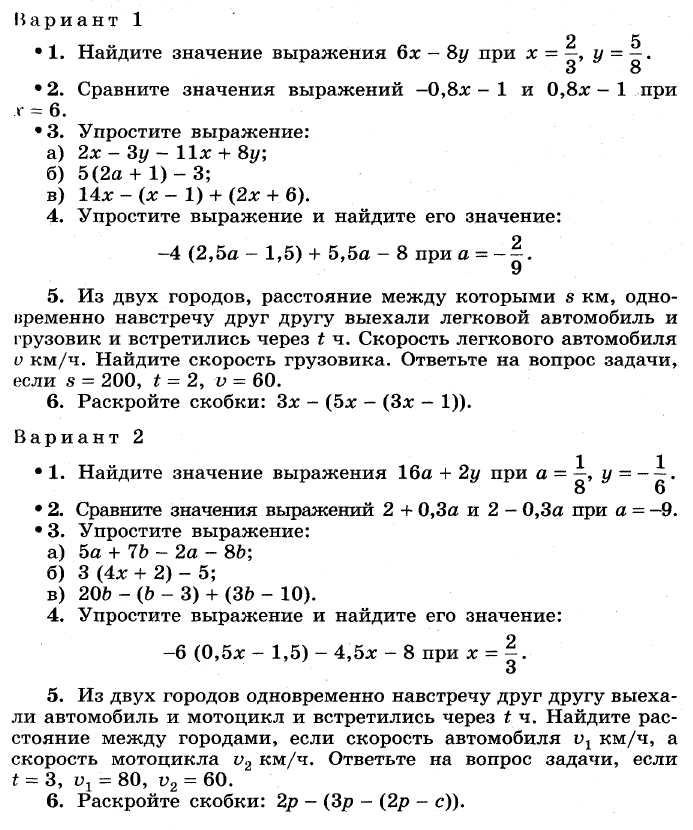 КОНТРОЛЬНАЯ РАБОТА № 2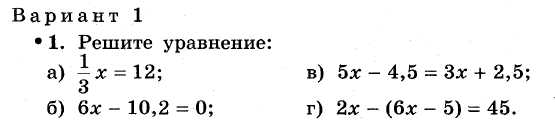 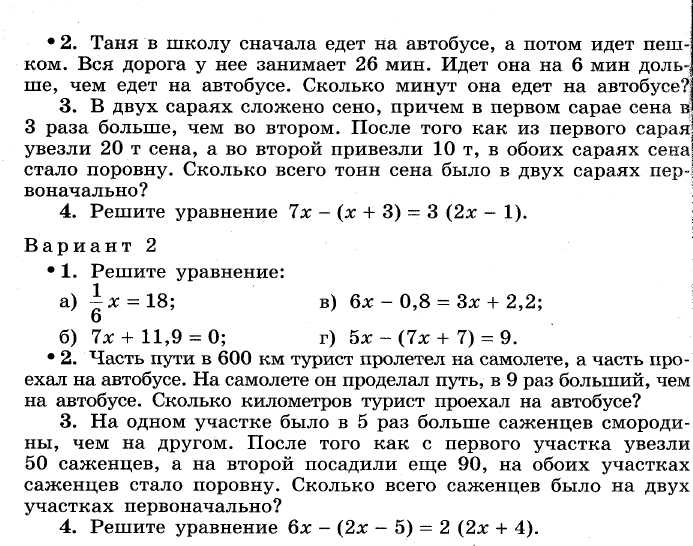 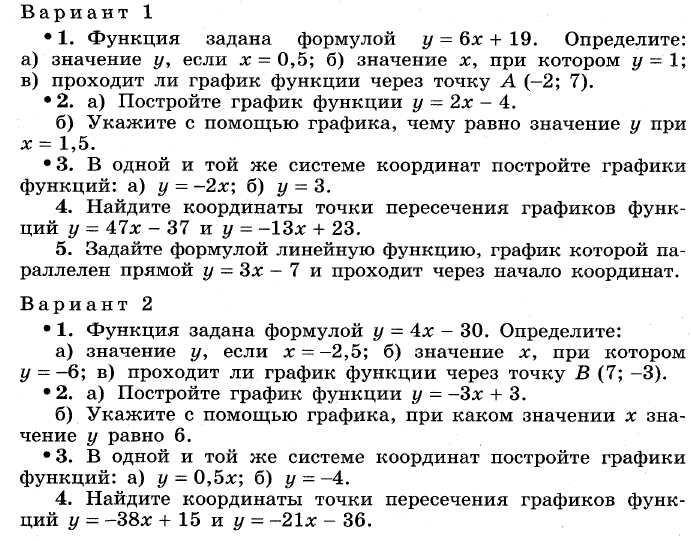 КОНТРОЛЬНАЯ РАБОТА № 3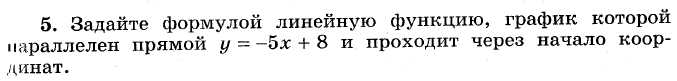 КОНТРОЛЬНАЯ РАБОТА № 4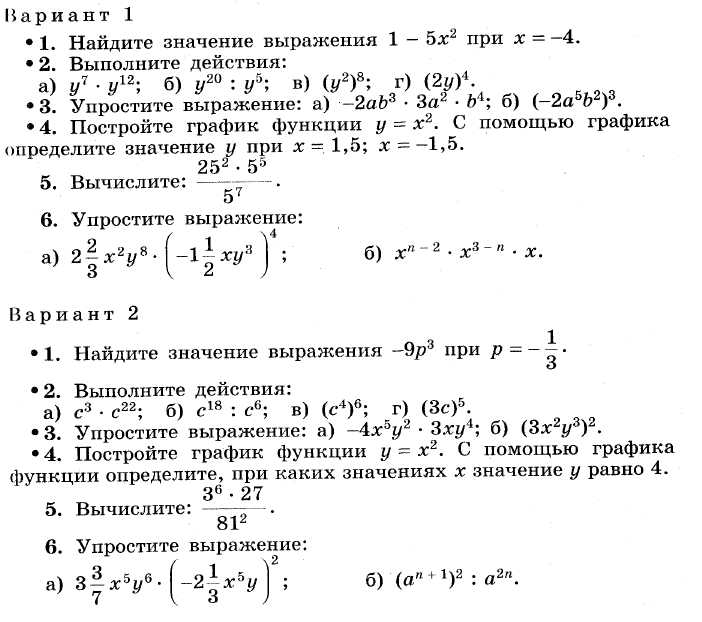 КОНТРОЛЬНАЯ РАБОТА № 5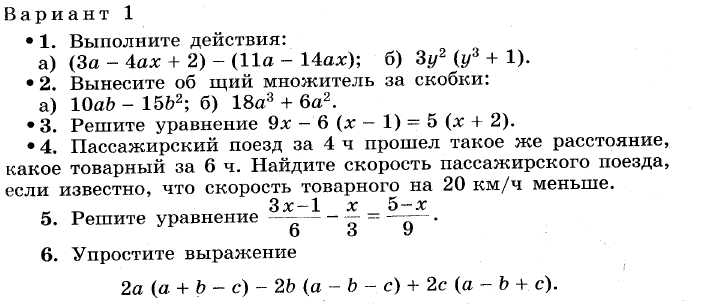 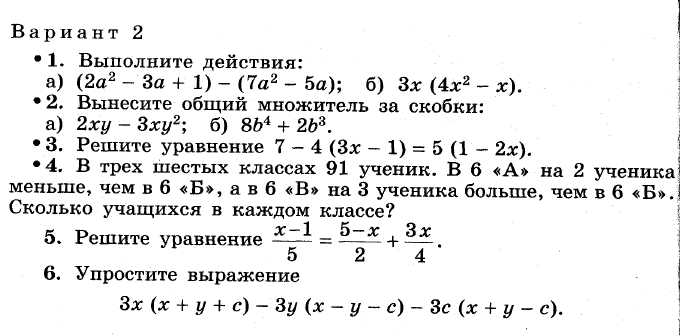 КОНТРОЛЬНАЯ РАБОТА № 6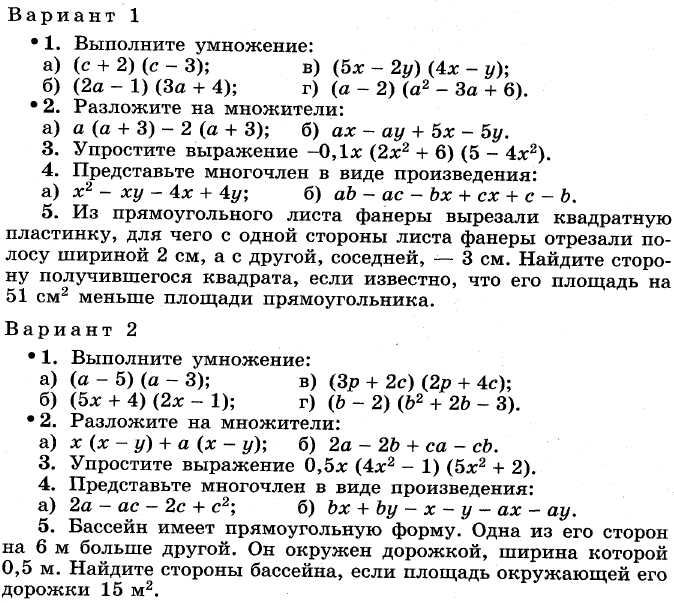 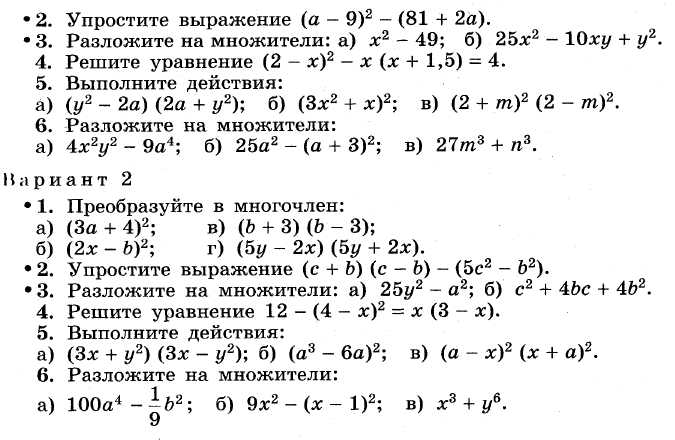 КОНТРОЛЬНАЯ РАБОТА № 7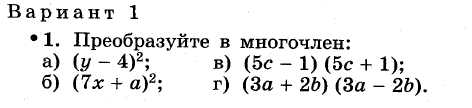 КОНТРОЛЬНАЯ РАБОТА № 8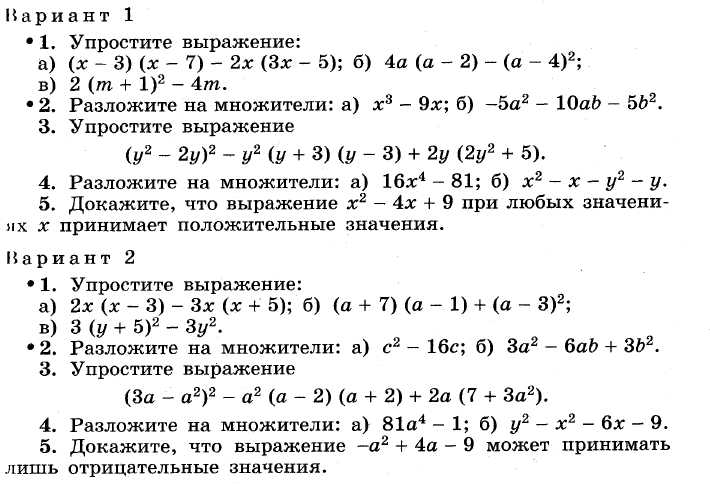 КОНТРОЛЬНАЯ РАБОТА № 9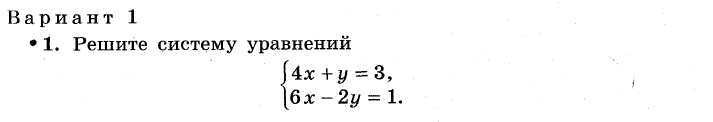 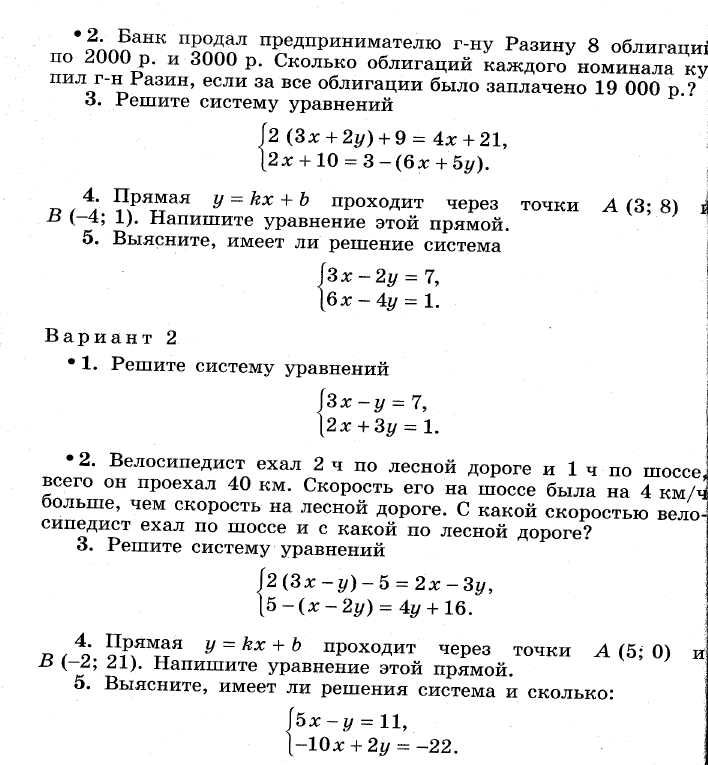 ИТОГОВАЯ КОНТРОЛЬНАЯ РАБОТА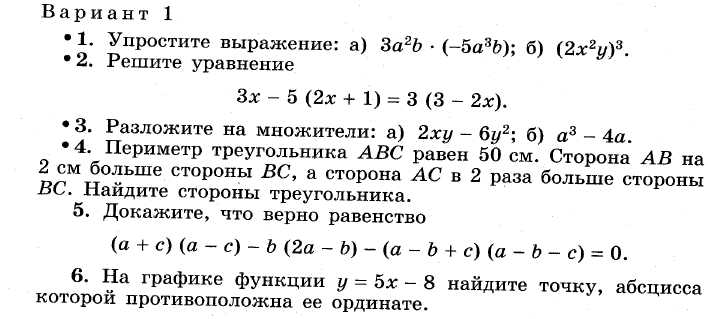 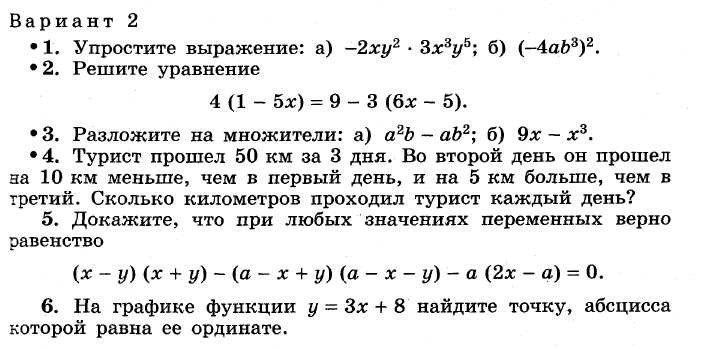 ИТОГОВЫЙ ТЕСТ ЗА КУРС 7 КЛАССА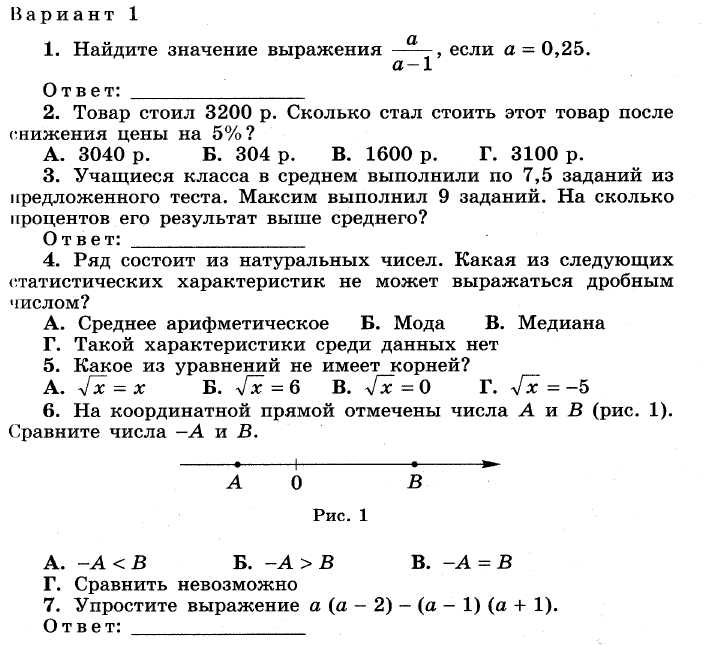 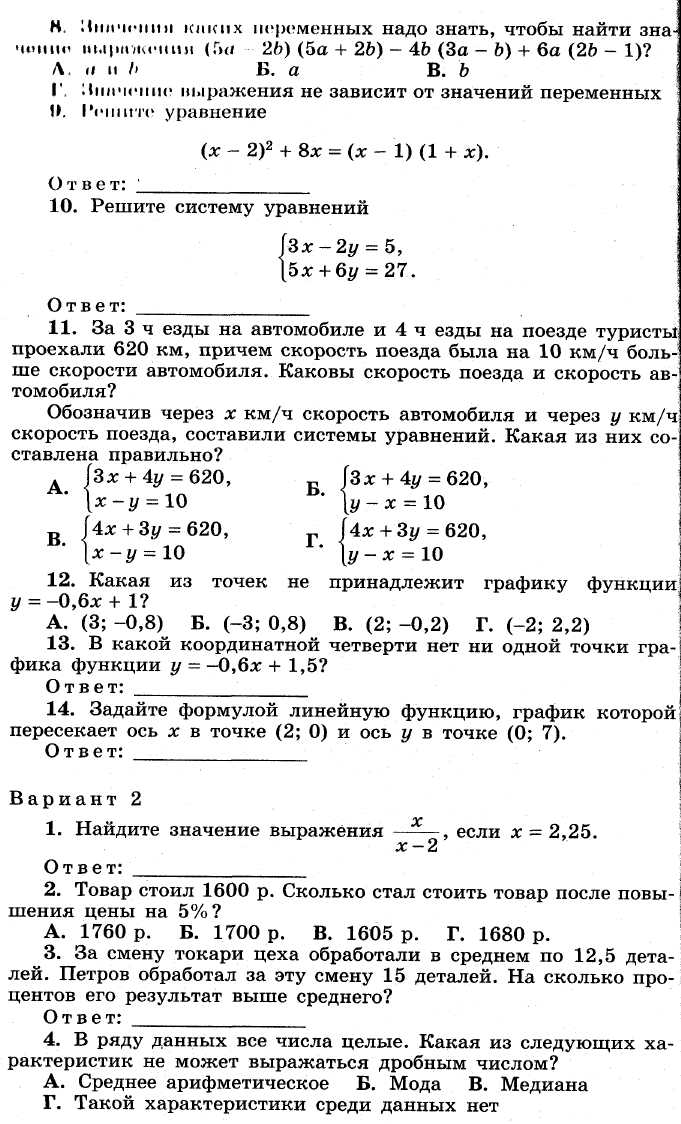 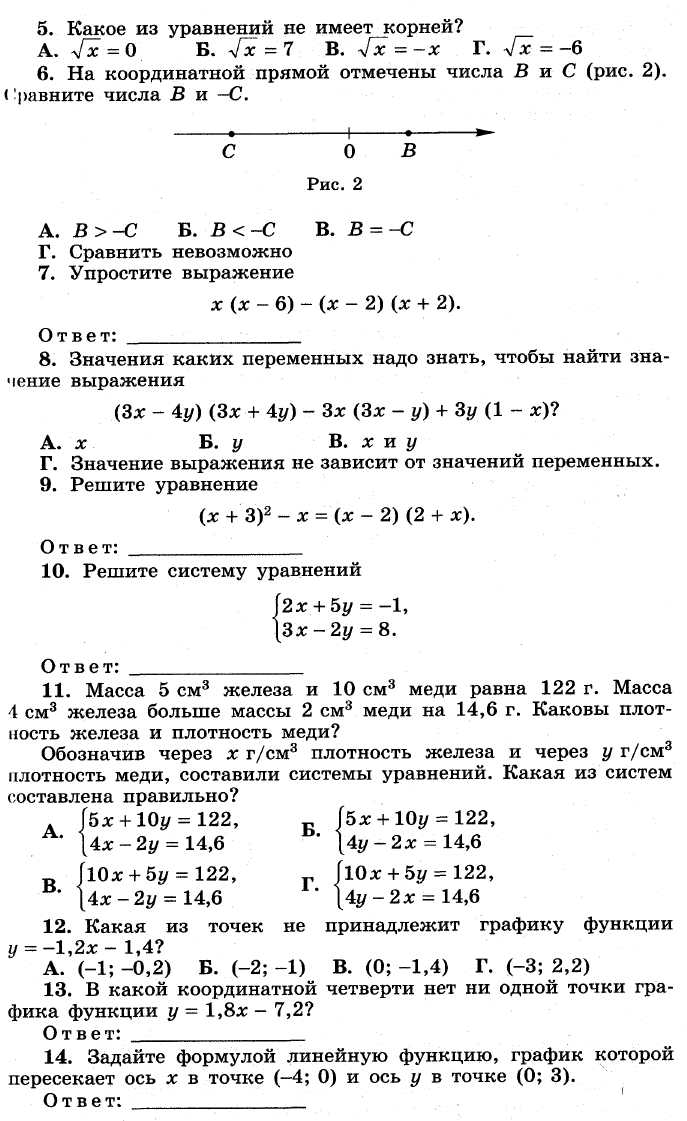 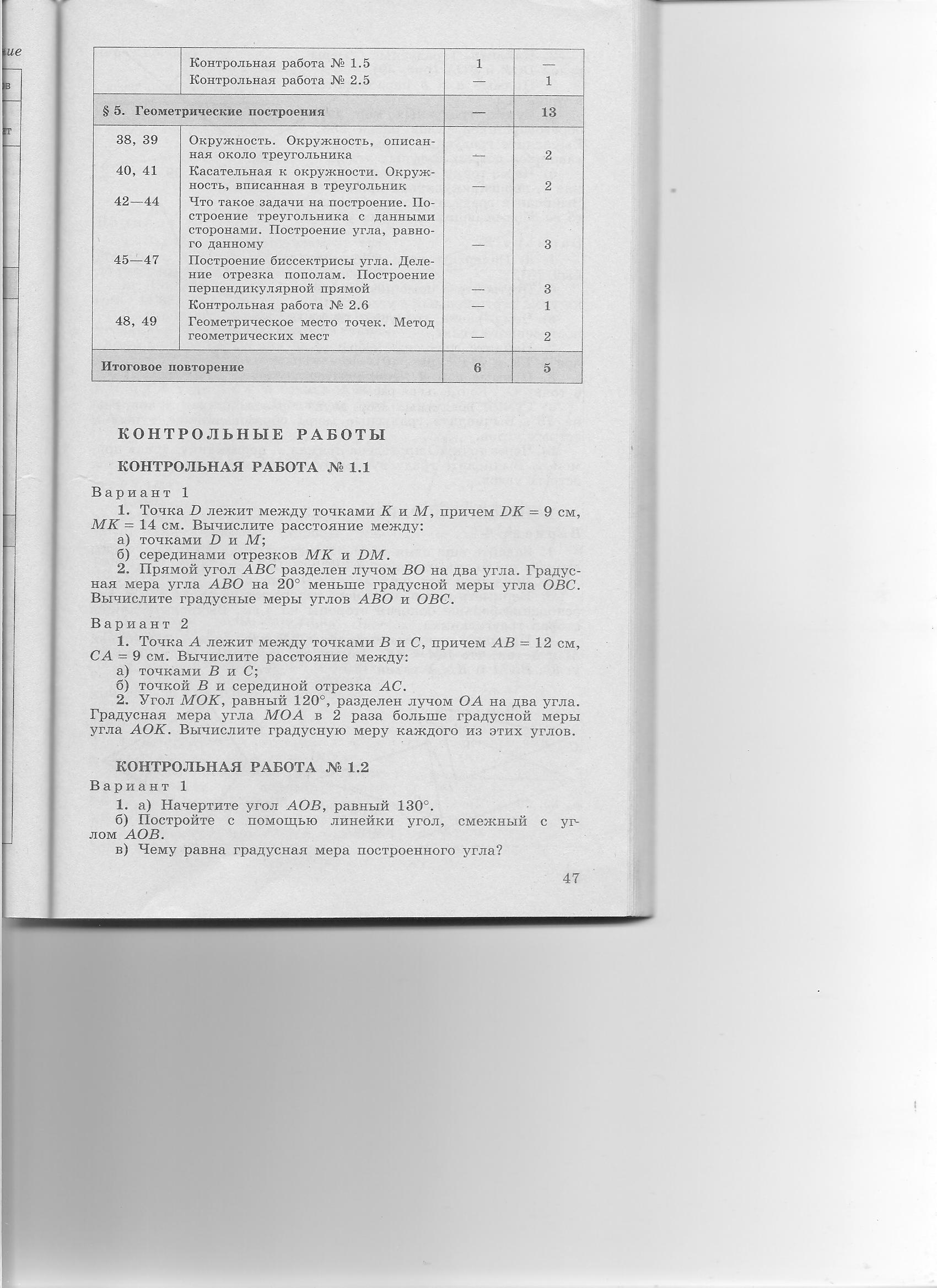 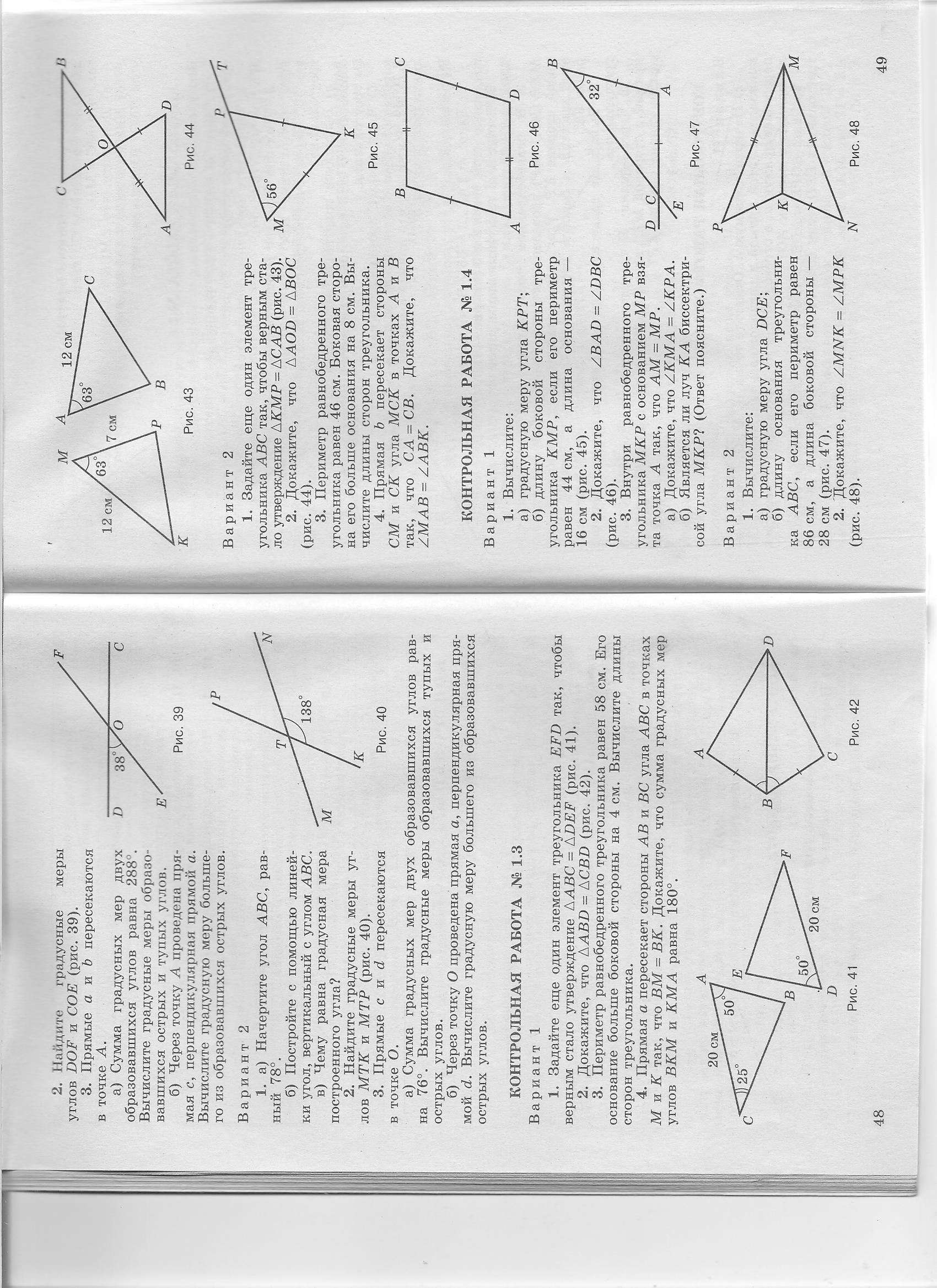 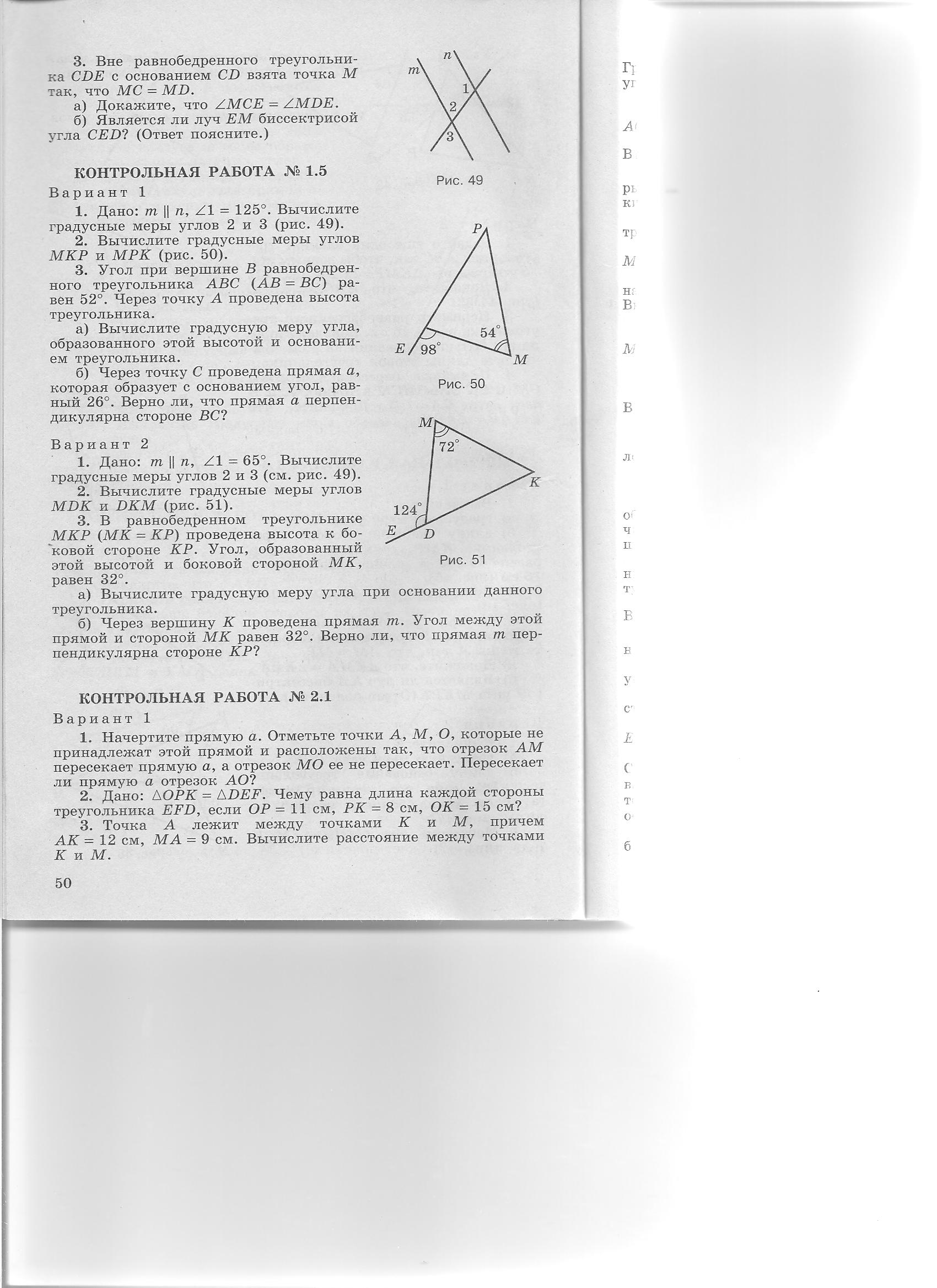 № темыНазвание темыКоличество часовКоличество контрольных работ1Выражения, тождества, уравнения2422Функции1413Степень с натуральным показателем1514Многочлены2025Формулы сокращенного умножения2026Системы линейных уравнений17110Повторение131№ темыНазвание темыКоличество часовКоличество контрольных работ1ОСНОВНЫЕ СВОЙСВА ПРОСТЕЙШИХ ГЕОМЕТРИЧЕСКИХ ФИГУР. 912СМЕЖНЫЕ И ВЕРТИКАЛЬНЫЕ УГЛЫ.913ПРИЗНАКИ РАВЕНСТВА ТРЕУГОЛЬНИКОВ. 1224СУММА УГЛОВ ТРЕУГОЛЬНИКА1415ИТОГОВОЕ ПОВТОРЕНИЕ КУРСА ГЕОМЕТРИИ 7 КЛАССА8-№уро-каНаимено-вание раздела про-граммыТема урокаКоли-чест-вочасовТип урокаЭлементысодержанияТребования 
к уровню подготовки учащихсяВидконтроляЭлементы 
дополни-
тельного 
содержанияДомашнее заданиеДата проведения12345678910111Выра-
жения, тож-дества, урав-
нения
(24 часа)Числовые выражения1Повторение и закрепление изученного материалаСложение, вычитание, умножение, деление десятичных и обыкновенных дробейУметь складывать, вычитать, умножать и делить десятичные и обыкновенные дробиМатематический диктантп. 1, № 2, 
6 (а–г), 
15, 182Выра-
жения, тож-дества, урав-
нения
(24 часа)Выражения с перемен-ными1Применение знаний 
и уменийПравила сложения положительных и отрицательных чиселУметь находить значение выражения при заданных значениях переменныхФронтальный опросп. 2, № 21, 23, 25, 30, 453Выра-
жения, тож-дества, урав-
нения
(24 часа)Выражения с перемен-ными1Закрепление изученного материалаДействия с положительными и отрицательными числамиЗнать правила сложения, умножения, деления отрицательных чисел и чисел с разными знакамиСамостоятельная работа 
(10 мин):С–1, № 1 
(а; в), 2 (а);С–4, № 2, 3 
(а) (ДМ)Умение находить значение выражения рациональным способомп. 2, № 28 (а), 32, 39, 464Выра-
жения, тож-дества, урав-
нения
(24 часа)Сравнение значений 1Ознакомление с новым Значения числовых и алгебраи-Знать способы сравнения число-Фронтальный и инди-п. 3, № 49,51, 53 (а),1234567891011выраженийучебным 
материаломческих выра-
женийвых и буквенных выражений.Уметь сравнивать выражениявидуальный опрос67, 695Сравнение значений выражений1Закрепление изученного материалаЧтение неравенств и запись в виде неравенства и в виде двойного неравенстваУметь читать 
и записывать неравенства и двойные неравенстваМатематический диктантУмение составлять и решать текстовые задачи на сравнение выражений (в том числе и на проценты)п. 3, № 58,62, 65, 
68 (а, б), 666Свойства 
действий 
над чис-
лами1Повторение и систематизация знанийЗнание свойств действий над 
числамиЗнать формулировки свойств действий над 
числамиПрактичес-
кая работа. 
Рабочая тетрадь Р–3п. 4, № 72,74, 79 (а),81, 837Свойства 
действий 
над чис-
лами1Применение знаний 
и уменийЗнание свойств действий над 
числамиУметь применять свойства действий над 
числами для 
преобразования выраженийСамостоятельная работа 
(10 мин): С–6, № 1, 2, 3 (ДМ)Применение свойств действий над числами для рационализации вычисленийп. 4, № 71
(а, в),75 (а, в),78, 80, 828Тождества. Тождест-1Ознакомление с новым Понятия тождества, тождествен-Знать: опреде-ление тождества Фронтальный и инди-п. 5, № 86, 91, 93, 1091234567891011венные 
преобразования выраженийучебным 
материаломно равных выраженийи тождественные преобразования выраженийвидуальный опрос9Тождества. Тождест-
венные 
преобразования выражений1Закрепление изученного материалаПриведение подобных слага-
емых. Правила раскрытия скобокУметь: приводить подобные слагаемые, раскрывать скобки, упрощать выражения, используя тождественные преобразованияИндивидуальные карточкиСоставление выражений по условию задачи и его упрощениеп. 5, 
№ 96,99, 102 
(а, б), 103 
(а–в), 10810Тождества. Тождест-
венные 
преобразования1Применение знаний 
и уменийСвойства действий над числами. Правила действий с обыкновенными и десятичными дробями. Правила раскрытия скобокУметь: расширять и обобщать знания о выражениях и их преобразованиях, предвидеть возможные последствия своих действийПроверочная самостоятельная работа (15 мин):С–7, № 3 (а, б, в), 3 (а, б), 5 (а, б), 
6 (а, б), 
7 (а, б) (ДМ)Уметь самостоятельно выбрать рациональный способ решения задач, преобразования выражений, приведения подобных слагаемыхп. 5, 
№ 105 
(а, б, в), 106 (а), 
107 (а), 11011Конт-
рольная 1Контроль 
знаний Свойства действий над числами. Уметь применять знание Индивидуальное решение Повторить 1234567891011работа № 1и уменийПравила раскрытия скобокматериала при выполнении упражненийконтрольных заданийматериал 
п. 1–512Анализ контроль-ной работы. Уравнение и его корни1Ознакомление с новым учебным 
материаломПонятия: уравнения, корни уравнения, равносильные уравненияЗнать: определения уравнения, корни уравнения, равносильные уравненияФронтальная 
и индивидуальная работап. 6, 
№ 113 (а, б), 115, 116 (а), 12213Уравнение 
и его корни1Закрепление полученных знанийСвойства, используемые при решении уравненийУметь находить корни 
уравнения 
(или доказывать, что их нет)Математический диктантп. 6, 
№ 117,120 (а, г), 123, 12514Линейное уравнение с одной переменной1Ознакомление с новым учебным 
материаломПонятие линей-
ного уравнения 
с одной переменнойЗнать: опреде-
ление линейного уравнения 
с одной пере-
меннойФронтальный опросп. 7, № 127 
(а–в), 128
(а–г), 129
(а–г), 13915Линейное уравнение 
с одной переменной1Закрепление полученных знанийСвойства уравнений и тождественные преобразованияУметь решать линейные уравнения с одной переменнойИндивидуальные карточкиУравнения 
с модулямип. 7, 
№ 131 
(а, б), 132 
(а, б), 133 
(а, б), 140 
(а, б), 141123456789101116Линейное уравнение 
с одной переменной1Применение знаний 
и уменийУравнения вида ох = b и ох = 0, их решениеУметь решать линейные уравнения и уравнения вида ох = b 
и ох = 0Самостоятельная работа (15 мин): С–8, № 1 
(а, б, в); С–9, № 1 (а, б), 2 (1, 2, 3), 
3 (ДМ)Уравнения 
с модулямип. 7, 
№ 135 
(а, б), 137 (а, б), 
138 (а, б), 14217Решение 
задач с помощью уравнений1Ознакомление с новым учебным 
материаломАлгоритм решения задач с помощью составления уравненийЗнать алгоритм решения задач с помощью составления уравненийФронтальная 
и индивидуальная работап. 8, 144, 146, 150, 15518Решение 
задач с помощью уравнений1Закрепление изученного материалаСвойства уравнений, применяемые при решенииУметь решать 
задачи с помощью линейных уравнений 
с одной пере-
меннойПрактикум, фронтальный опросРешение 
логических задачп. 8, 
№ 152, 154, 159, 16619Решение 
задач с помощью уравнений1Применение знаний 
и уменийЗадачи на дви-
жение и на процентыУметь решать 
задачи с помощью уравненийСамостоятельная работа (15 мин): С–10, № 1, 2, 3, 4, 5, 6 (ДМ)Решение 
логических задачп. 8, 
№ 149, 156, 160, 16420Среднее арифмети-ческое, 1Ознакомление с новым учебным Среднее ариф-
метическое, размах, модаЗнать опреде-
ление среднего арифметическо-Фронталь-
ная и инди-видуальная п. 9, 
№ 167, 169 (а, б), 1234567891011размах 
и модаматериаломго, размаха и моды упорядоченного ряда чиселработа172, 18421Среднее арифмети-ческое, размах и мода1Применение знаний 
и уменийСреднее арифметическое, размах, модаУметь находить среднее 
арифметическое, размах и моду 
упорядоченного ряда чиселТекущийп. 9, 
№ 175, 178, 182, 18522Медиана, как статистическая 
характерис-тика1Ознакомление с новым учебным 
материаломМедиана как статистическая 
характеристикаЗнать опреде-ление среднего арифметического, размаха, моды и медианы как статистической характе-
ристикиФронтальная и индивидуальная работаФормулы 
(пункт 11)п. 10, 
№ 187,190, 191, 19423Медиана, как статистическая 
характерис-тика1Применение знаний 
и уменийСреднее арифметическое, размах, модаУметь находить среднее арифметическое, размах, моду 
и медиану упо-
рядоченного ряда чиселИндивидуальные карточкип. 10, 
№ 186 
(а, б), 193, 195, 25224Конт-
рольная 1Контроль, оценка Уравнения 
с одной пере-Уметь обоб-
щать и расши-Индиви-
дуальное Повторить 1234567891011работа № 2и коррекция знанийменной, задачирять знания, са-мостоятельно выбирать способ решения уравнений.Владеть навыка-
ми контроля и оценки своих знанийрешение 
контрольных заданийп. 6–825Функ-ции
(14 часов)Анализ контрольной работы. Что такое функция1Ознакомление с новым учебным 
материаломФункция, зависимая и независимая переменныеЗнать определение функции.Уметь устанавливать функциональную зависимостьФронтальная 
и индивидуальная работап. 12, 
№ 259, 262, 265, 26626Функ-ции
(14 часов)Вычисле-ние значений функций по формуле1Ознакомление с новым учебным 
материаломЗначение 
функцииУметь находить значение функции по формулеТекущий. 
Рабочая тетрадь (Р–7)п. 13, 
№ 267, 270, 273, 28127Функ-ции
(14 часов)Вычисле-ние значений функций по формуле1Закрепление полученных знанийНахождение области определения функции, заданной формулой. Задачи 
на движениеУметь находить область 
определения 
функции; значение аргумента, используя 
формулуСамостоятельная работа 
(10 мин):С–12, № 1 (1), 2, 3 (1) (ДМ)Задание функции несколькими формулами 
(пункт 17)п. 13, № 274, 277, 280, 282123456789101128График функции1Ознакомление с новым учебным 
материаломОпределение графика функции. Чтение графиковЗнать определение графика.Уметь по графику находить значение функции или аргументаФронтальный опросп. 14, 
№ 286, 288, 29429График функции1Закрепление полученных знанийНаглядное пред-ставление о зависимости между величинамиУметь по данным таблицы 
строить график 
зависимости 
величинИндивидуальные карточкип. 14, 
№ 290,292, 295,296 (а)30График функции1Применение знаний 
и уменийИспользование графиков функ-
циональных 
зависимостей 
на практикеУметь читать графики функций, строить графики функцийСамостоятельная работа (10 мин): С–11, № 2, 5, 
6 (1) (ДМ)Построение графика функции, 
заданной несколькими фор-
муламип. 14, 
№ 293,296 (б), 351, 35531Прямая пропорцион-альность и ее график1Ознакомление с новым учебным 
материаломОпределение прямой пропорциональности, коэффициента пропорциональностиЗнать понятия прямой пропорциональности, коэффициента пропорциональности, углового коэффициентаФронтальный опрос, работа 
с раздаточным материаломп. 15, 
№ 299, 300, 303, 310123456789101132Прямая пропорцио-нальность и ее график1Закрепление полученных знанийГрафик прямой пропорциональностиУметь находить коэффициент пропорциональности, строить график функции у = kxПрактическая работа. Рабочая тетрадь 
(Р–10)п. 15, № 304, 306, 311, 
357 (а)33Прямая пропорцио-нальность и ее график1Применение знаний 
и уменийРасположение графика функции у = kx в координатной плоскости при различных значениях kУметь строить график прямой пропорциональности; определять знак углового коэффициента по графикуСамостоятельная работа (15 мин): С–14, № 1, 
2 (1), 4, 6, 
7 (1) (ДМ)п. 15,№ 305 
(а–в),312, 357 
(б), 35634Линейная функция 
и ее график1Ознакомление с новым учебным 
материаломОпределение линейной функции. График линейной функцииУметь находить значение функции при заданном значении аргумента, находить значение аргумента при заданном значении функцииФронтальный 
и индивидуальный опросп. 16, № 315, 318, 330, 336 (а)35Линейная функция 
и ее график1Закрепление изученного 
материалаПримеры построения графиков линейной функцииУметь строить график линейной функцииПрактическая работа. Рабочая тетрадь п. 16,№ 320,322 (а, в), 1234567891011(Р–9)324 (а, в),32636Линейная функция 
и ее график1Применение знаний 
и уменийРасположение 
графиков функции у = kx + b при различных значениях k и bУметь по графику находить значения k и bМатематический диктантПостроение графика функ-
ции, заданной нес-
колькими формулами 
(пункт 17)п. 16,№ 329, 334, 337, 36937Линейная функция 
и ее график1Систематизация знаний учащихсяПостроение графиков линейной функцииУметь расширять и обобщать знания о построении графика линейной функции, исследовать взаимное расположение графиков линейных функцийСамостоятельная работа (15 мин): С–13, № 1, 
2 (1), 4 (1), 
5 (1) (ДМ)п. 16,№ 332, 338, 371, 37238Контрольная работа № 31Контроль знаний и уменийКоординаты точек пересечения графика с коор-
динатными осями, координаты точки пересечения графиков Уметь строить графики функций у = kx и у = kx + bИндивидуальное решение контрольных заданийПовторить 
п. 14–161234567891011двух линейных функций39Сте-пень 
с натуральным показателем 
(15 часов)Анализ контрольной работы. Определение степени с натураль-ным показателем1КомбинированныйОпределение степени с натуральным показателем. Основание степени, показатель степениЗнать понятия: степень, основание степени, показатель степениФронтальная 
и индивидуаль-ная работа, работа в группахп. 18,№ 374 
(а–г), 376 (б, г, е, з), 380, 381 
(а, в), 40040Сте-пень 
с натуральным показателем 
(15 часов)Определение степени с натураль-ным показателем1Закрепление изученного материалаВозведение 
в степень, четная степень, нечетная степеньУметь:– возводить числа в степень;– заполнять 
и оформлять таблицы, отвечать на вопросы с помощью таблицМатематический диктант. Индивидуальные карточкиУмение пользовать-ся таблицей степеней при выполне-нии заданий повышен-ной сложностип. 18, № 385 
(а–в), 388 (а–г), 393, 401 
(а)41Сте-пень 
с натуральным показателем 
(15 часов)Умножение 
и деление степеней1Ознакомление с новым учебным 
материаломУмножение 
и деление 
степенейЗнать правила умножения и деления степеней 
с одинаковыми основаниямиФронтальный опросп. 19, 
№ 404, 
406, 415, 
416 
(а–в), 
42342Сте-пень 
с натуральным показателем 
(15 часов)Умножение 
и деление 1Закрепление изученного Степень числа а, не равного нулю, Уметь применять свойства Рабочая тетрадь (Р–12). п. 19,№ 410 1234567891011степеней
материалас нулевым пока-
зателемстепеней для 
упрощения числовых и алгебраических выраженийПрактическая работа. Индивидуальные карточки(а–в),417 (а, в, д), 420 (а, в), 42643Умножение 
и деление степеней1Применение знаний 
и уменийУмножение 
и деление степеней с одинаковыми основаниямиУметь умножать и делить степени с одинаковыми основаниямиСамостоятельная работа (10 мин): С–20, № 1, 2, 4, 5 (1, 2), 6, 7, 
8 (1) (ДМ)О простых 
и составных числах (пункт 24)п. 19,№ 412,418 (а, б),419 (а, б, д), 42744Возведение 
в степень произведе-ния и сте-
пени1Ознакомле-ние с новым учебным 
материаломВозведение 
в степень произ-
веденияЗнать правила возведения в степень произведенияМатематический диктантп. 20,№ 429, 432, 436 
(а, г, е), 437 (а, в, д), 45345Возведение 
в степень произведе-ния и сте-
пени1Закрепление изученного 
материалаУмножение 
и деление степеней. Возведение степени в степеньУметь возводить степень 
в степеньФронтальная 
и индивидуальная работап. 20, № 438, 442, 444, 45446Возведение 
в степень произведе-ния и сте-
пени1Обобщение 
и систематизация знанийВозведение 
в степень произведения и степениУметь применять правила 
возведения в степень произведения и степени Самостоятельная работа(15 мин): 
С–21, № 1, 3, 5, 4, 6, 7, 8, 9 п. 20,№ 448 
(а–в),449 (а, в),450 (а, в),1234567891011при выполнении упражнений(ДМ)451, 45247Одночлен 
и его стандартный вид1Ознакомление с новым учебным 
материаломОдночлен, стандартный вид одночлена, 
коэффициент одночленаЗнать понятия: одночлен, коэффициент одночлена, стандартный вид одночленаФронтальный опросп. 21,№ 458,460 (а),464,466 (а)48Одночлен 
и его стандартный вид1Закрепление изученного материалаСтепень одно-
членаУметь находить значение одночлена при указанных значениях пере-
менныхТекущий. Рабочая тетрадь (Р–12)п. 21,№ 459 
(б), 463 
(а–в),461, 46549Умножение одночленов. Возведение одночлена 
в натураль-ную степень1Ознакомлен-ие с новым учебным 
материаломУмножение одночленов, возведение одночлена в натуральную степеньЗнать алгоритм умножения одночленов и возведение одночлена 
в натуральную 
степеньФронтальная 
и индивидуальная работап. 22,№ 468 
(а, б),469 (а–в),472, 48150Умножение одночленов. Возведение одночлена 
в натураль-ную степень1Применение знаний 
и уменийУмножение 
и возведение 
в степень 
одночленовУметь применять правила умножения одночленов, возведения одночлена в степень для упрощения выраженийСамостоятельная работа(10 мин): 
С–24, 1, 3, 
4 (а, б), 7 (1),
5 (ДМ)п. 22,№ 477,474 (а, б),480 (а–г),482123456789101151Функция у = х2 и ее график1Ознакомле-ние с новым учебным 
материаломФункция у = х2, график функции 
у = х2, свойства функции. Пара-
бола, ось симметрии параболы, ветви параболы, вершина пара-
болыЗнать понятия: парабола, ветви 
параболы, ось 
симметрии пара-
болы, ветви параболы, вершина параболы.Уметь строить параболуПрактическая работа. Рабочая тетрадь 
(Р–13)п. 23,№ 485,487 (а, б),497 (а, б),49852Функция у = х3 и ее график1Ознакомле-ние с новым учебным 
материаломФункция у = х3, ее график и свойстваУметь:– описывать геометрические свойства кубической параболы;– находить значение функции 
у = х3 на заданном отрезке;– точки пересечения параболы 
с графиком линейной функцииИндивидуальные карточкип. 23,№ 489,490 (а, в),493 (в),494 (а),49953Контроль-ная работа  № 41Контроль, оценка 
и коррекция знанийСтепень и ее свойства. Одночлены. График функции у = х2Уметь:– умножать и возводить в степень одночлены;Индивидуальное решение контрольных заданийПовто-рить 
п. 18–231234567891011– строить график
у = х254Многочлены 
(20 часов)Анализ контроль-ной работы. Многочлен и его стандарт-ный вид1Комбиниро-ванныйМногочлен. 
Подобные 
члены многочлена. Стандартный вид многочленаУметь приводить подобные 
слагаемыеФронтальный опросп. 25,№ 568 
(а, б),570 (а, б),572, 58255Многочлены 
(20 часов)Многочлен 
и его стандарт-ный вид1Закрепление изученного материалаСтепень много-членаУметь находить значение много-
члена и определять степень многочленаИндивидуаль-ные карточкип. 25, 
№ 574, 578, 580, 583, 
584 (а)56Многочлены 
(20 часов)Сложение 
и вычитание много-членов1Ознакомле-ние с новым учебным 
материаломСложение и вычитание многочленов. Правила раскрытия скобокУметь раскрывать скобки; складывать и вычитать многочленыПрактическая работа. Рабочая тетрадь 
(Р–14)п. 26,№ 586,587 (а–в), 592, 596,611 (а)57Многочлены 
(20 часов)Сложение 
и вычитание много-членов1Применение знаний 
и уменийПредставление многочлена 
в виде суммы 
или разности 
многочленовУметь решать уравнения; представлять выражение в виде суммы 
или разности 
многочленовСамостоятельная работа(15 мин): С–26, № 1 (а, б), 2, 4, 5, 6 (1, 2, 3) (ДМ)п. 26,№ 603,605 (а–в),607, 611 
(б), 612123456789101158Умножение одночлена на многочлен1Ознакомле-ние с новым учебным 
материаломУмножение одночлена на многочленЗнать правило умножения одночлена на многочленФронтальный опросп. 27,№ 615,617 (а–в),618 (а, б),630 (а–в),650 (а)59Умножение одночлена на многочлен1Закрепление изученного материалаУмножение одночлена 
на многочленУметь:– умножать одночлен на многочлен;– решать урав-
ненияИндивидуальные карточкип. 27,№ 624 
(а, б), 
631 (а, б),635 (а–в),637 (а, б),65260Умножение одночлена на многочлен1Применение знаний 
и уменийУмножение одночлена 
на многочленУметь решать уравнения и задачи с помощью 
уравненийСамостоятельная работа(15 мин): С–28, № 1 
(а, б), 3 (а, б), 4 (1), 5 (1); С–29, № 3 (1)
(ДМ)п. 27,№ 638 
(а–в),640, 642,645, 65361Вынесение общего многочлена 
за скобки1Ознакомле-ние с новым учебным 
материаломРазложение многочлена на множители. Вынесение общего множителя за скобкиЗнать разложение многочлена на множители с помощью вынесения общего множителя за скобкиФронтальный опросп. 28,№ 656, 659, 
660 (а, б), 673123456789101162Вынесение общего многочлена 
за скобки1Закрепление изученного материалаВынесение общего множителя за скобкиУметь раскладывать многочлен на множители способом вынесения общего множителя за скобкиТекущий.Рабочая тетрадь (Р–17)п. 28,№ 662,665 (а, б),667, 674 
(а), 67663Вынесение общего многочлена 
за скобки1Применение знаний 
и уменийПредставление 
в виде произведения суммыУметь выносить общий множитель за скобкиСамостоятельная работа(15 мин): С–32, № 1 
(а, б), 2 (а, б), 4 (а, б); С–31, № 2 (ДМ)п. 28,№ 670 
(а–в),671 (а–в),672 (а–в),674 (б),67564Контроль-ная работа № 51Контроль 
знаний 
и уменийПроизведение одночлена 
и многочлена. Сумма и разность много-
членовУметь умножать одночлен на многочлен; выносить общий множитель 
за скобкиИндивидуальное решение контрольных заданийПовторить 
п. 27–2865Анализ конт-
рольной
работы. Умножение много-1Комбинированный урокУмножение 
многочлена 
на многочленЗнать правило умножения 
многочлена 
на многочленФронтальный опросп. 29,№ 678, 681, 684, 7041234567891011члена на многочлен66Умножение много-члена на многочлен1Закрепление изученного материалаУмножение 
многочлена 
на многочленУметь выполнять умножение многочлена 
на многочленИндивидуальные карточкип. 29,№ 687 
(а–в),690 (а),697 (а, б),70567Умножение много-члена на многочлен1Применение знаний 
и уменийУмножение 
многочлена 
на многочленУметь доказывать тождества 
и делимость выражений на числоТекущий.Рабочая тетрадь (Р–18)п. 29,№ 692 (а),695 (а),698 (а, б),70668Умножение много-члена на многочлен1Обобщение и систематизация знанийУмножение 
многочлена 
на многочленУметь решать уравнения 
и задачи; применять правило 
умножения 
многочленовСамостоятельная работа(15 мин): С–33, № 1 
(а, б); С–34, № 1 (а), 2 (а), 3 (а, б), 4 (ДМ)п. 29,№ 699 (а),701, 703,70769Разложение много-члена на множители способом 1Ознакомление с новым учебным 
материаломСпособ группировкиЗнать способ группировки 
для разложения многочлена 
на множителиИндивидуальные карточкип. 30,№ 709 
(а–в),710 (а, в),712 (а, в),1234567891011группи-
ровки71970Разложение много-члена на множители способом группи-
ровки1Закрепление изученного материалаРазложение многочлена на множители способом группировкиУметь раскладывать многочлен на множители способом группировкиМатематический диктантп. 30,№ 711 
(а–г),713 (а),715 (а),720 (а)71Разложение много-члена на множители способом группи-
ровки1Применение знаний 
и уменийРазложение многочлена на множители способом группировкиУметь применять способ груп-
пировки при разложении многочлена на множителиТекущий.Рабочая тетрадь (Р–19)Деление 
с остатком(пункт 31)п. 30,№ 714 (а),716 (а, б),720 (б), 75372Разложение много-члена на множители способом группи-
ровки1Обобщение и систематиза-ция знанийРазложение 
на множители 
трехчленаУметь раскладывать на множители квадратный трех-член способом 
группировкиСамостоятельная работа(15 мин): С–35, № 1 (а, б), 2 (а), 3 (1), 4 (ДМ)п. 30,№ 717 (а),718 (а, б),721, 778,790 (а, б)73Контроль-ная работа № 61Контроль знаний 
и уменийПроизведение многочленовУметь умножать многочлен на многочлен; применятьИндиви-
дуальное 
решение Повторить 
п. 29–301234567891011 способ группировки для разложения многочлена на множителиконтрольных заданий74Фор-
мулы сокращен-
ного умножения (20 часов)Анализ контрольной работы. Возведение в квадрат суммы и разности двух выражений1КомбинированныйКвадраты 
и суммы 
разности двух 
выраженийЗнать формулировку квадрата 
суммы и квадрата разности двух 
выраженийФронтальный опросп. 32,№ 800, 804,807, 816, 83175Фор-
мулы сокращен-
ного умножения (20 часов)Возведение в квадрат суммы 
и разности двух выражений1Закрепление изученного материалаФормула квадрата суммы и квадрата разностиУметь применять формулы квадрата суммы и квадрата разностиТекущий.Рабочая тетрадь (Р–20)Возведение двучлена 
в степень(пункт 39)п. 32,№ 809,812 (а–в),817 (а–в),819 (а, б),83076Фор-
мулы сокращен-
ного умножения (20 часов)Возведение в куб суммы разности двух выражений1Ознакомление с новым учебным 
материаломКуб суммы 
и разности двух выраженийЗнать формулы куба суммы и разности двух выражений  и  уметь
их применятьСамостоятельная работа(15 мин): С–37, № 1 
(а, б), 3 (1); С–38, № 1 п. 32,№ 822,824 (а, б),828,829 (а),8321234567891011(а, б), 2 (1), 
4 (ДМ)77Разложение на множители с помощью формул квадрата суммы 
и квадрата разности1Ознакомление с новым учебным 
материаломФормулы квадрата суммы и квадрата разностиУметь применять формулы для разложения трехчлена на множителиИндивидуальные карточкип. 33,№ 834 
(а–в),837, 838,840 (а),85078Разложение на множители с помощью формул квадрата суммы 
и квадрата разности1Закрепление изученного материалаФормулы квадрата суммы и квадрата разностиУметь преобразовывать выражения 
в квадрат суммыПрактическая работа. Рабочая тетрадь 
(Р–21)п. 33,№ 842, 845, 840 
(в), 851, 852 (а–в)79Умножение разности двух выражений на их сумму1Ознакомле-ние с новым учебным 
материаломПроизведение 
разности двух 
выражений 
и их суммыЗнать формулу 
(a – b) (a + b) = 
= a2 – b2Математический диктантп. 34,№ 855, 857 (а–д),860, 866,878123456789101180Умноже-ние раз-
ности двух выражений на их сумму1Закрепление изученного 
материалаУмножение разности двух выражений на их 
суммуУметь применять формулу умножения разности двух выражений на их суммуИндивидуальные карточкип. 34,№ 864,867 (а–в),870 (а–в),871 (а–в),87781Разложе-ние раз-
ности 
квадратов на множители1Ознакомле-ние с новым учебным мате-
риаломФормула разности квадратовЗнать формулу разности квадратов двух выраженийФронтальный опросп. 35,№ 885, 
888, 889 
(а–г), 902,903 (а)82Разложе-ние раз-
ности 
квадратов 
на множители1Применение знаний 
и уменийРазность квадратов двух выра-
женийУметь раскла-
дывать разность квадратов на множителиСамостоятельная работа(10 мин): С–39, № 1; С–42, № 1 
(а, б), 
2 (1, 2) (ДМ)п. 35,№ 893,896, 899,903 (б),90483Разло-
жение 
на мно-
жители 
суммы 
и разности кубов1Ознакомление с новым учебным мате-
риаломСумма и разность кубов двух выраженийЗнать формулу суммы и разности кубов и  уметь ее применять при 
разложенииПрактическая работа. Рабочая тетрадь 
(Р–23)п. 36,№ 906,907 (а–в),909, 914,917123456789101184Контроль-ная работа № 71Контроль знаний 
и уменийРазность квадратов. Сумма 
и разность кубовУметь применять формулы 
сокращенного 
умноженияИндивидуальное решение контрольных заданийПовторить 
п. 34–3685Анализ контроль-нойработы. Преобразо-вание целого выражения 
в много-член1Комбинированный урокЦелые выражения. Представление целого выражения в виде многочленаЗнать определение целого выраженияФронтальный опросп. 37,№ 919 (а),920 (а, б),922, 93086Преобразо-вание 
целого выражения 
в много-
член1Закрепление изученного мате-
риалаСумма, разность и произведение многочленовУметь умножать, складывать, возводить в степень 
многочленыИндивидуальные карточкиВозведение двучлена 
в степень 
(пункт 39)п. 37,№ 921 (а),924,925 (а),93187Преобразо-вание 
целого выражения 
в много-член1Применение знаний 
и уменийПреобразование целого выражения в многочленУметь применять формулы 
сокращенного 
умноженияТекущийп. 37,№ 926 (а),927 (а),928 (а),932123456789101188Преобразо-вание 
целого выражения 
в много-член1Обобщение и систематизация знанийПреобразование целого выражения в многочленУметь решать уравнения и дока-зывать тождестваСамостоятельная работа(15 мин): С–43, № 1 
(а, б), 2 (а), 
3 (а), 4 (а), 
5 (1) (ДМ)п. 37,№ 929 (а),933,992 (а, б),994 (а)89Примене-ние раз-
личных 
способов 
для разложения на множители1Ознакомление с новым учебным мате-
риаломПоследовательное применение нескольких 
способов для разложения на множителиЗнать способы разложения много-члена на множители и уметь их применять для раз-
ложенияМатематический диктантп. 38,№ 934 
(а–в),935 (а, в),938 (а, б),940,954 (а)90Примене-ние различных способов для разложения на множители1Закрепление изученного 
материалаВынесение общего множителя за скобки, способ группировки, формулы сокращенного умноженияУметь применять различные 
способы для разложения многочлена 
на множителиФронтальный опросп. 38,№ 939 
(а, в, г),941 (а, в),942 (а, в),943 (а, в),95591Примене-ние различных способов для разложения 1Применение знаний 
и уменийРазличные спо-
собы для разло-
жения на мно-
жителиУметь применять способ груп-пировки и формулы сокращенного умножения Текущийп. 38,№ 944 
(б, г),946 (а, в),949 (а, в),1234567891011на множителидля разложения 
на множители954 (б)92Примене-ние различных способов для разложе-ния на множители1Обобщение и систематизация знанийВынесение общего множителя за скобки, способ группировки, формулы сокращенного умноженияУметь применять различные способы для разложения на множителиСамостоятельная работа(15 мин): С–44, № 1 
(а, б), 2 (а, б), 
3 (а), 4 (1), 
5 (1) (ДМ)п. 38,№ 950 (а),952,956 (а, в),994 (б),995 (б)93Контроль-ная работа № 81Контроль знаний 
и уменийПреобразование целых выраженийУметь преобразовать целые выражения различными способамиИндивидуальное решение контрольных 
заданийПовторить 
п. 37–3894Сис-
темы 
линейных урав-
нений 
(17 часов)Анализ контрольной работы. Линейное уравнение с двумя пере-
менными1Комбинированный урокОпределение линейного уравнения с двумя переменными и его решенияЗнать определение линейного 
уравнения с двумя переменными и их решенияФронтальный опросп. 40,№ 1028,1030,1033,1038, 
1043 (а)95Сис-
темы 
линейных урав-
нений 
(17 часов)Линейное уравнение 
с двумя 
перемен-
ными1Закрепление изу-
ченного 
материалаРавносильные уравнения с двумя переменными и их свойстваУметь находить пары решений 
уравнения с двумя переменными;Математический диктантп. 40,№ 1032 
(а), 1035, 1039,1041, 10441234567891011 выражать одну переменную через другую96График линейного уравнения 
с двумя 
перемен-
ными1Ознакомление с новым учебным мате-
риаломГрафик уравнения с двумя переменнымиЗнать определение графика урав-
нения и графика 
линейного уравнения с двумя переменнымиИндивидуальные карточкип. 41,№ 1043,1048 (а, в, д),1051,1054 (а)97График линейного уравнения 
с двумя 
перемен-
ными1Закрепление нового материалаГрафик линейного уравнения 
с двумя переменнымиУметь строить графики линейного уравнения с двумя переменнымиПрактическая работа. Рабочая тетрадь 
(Р–24)п. 41,№ 1049 (а, б), 1052,1054 (б),1055 (а)98Системы линейных уравнений 
с двумя 
перемен-
ными1Ознакомление с новым учебным мате-
риаломПонятие системы линейных уравнений с двумя переменными и ее решенияУметь находить решение системы 
с двумя перемен-
нымиФронтальный опросп. 42,№ 1057,1058 (а),1059 (а),106599Системы линейных уравнений 
с двумя 1Закрепление нового материалаГрафический 
способ решения системы уравнений с двумя Уметь графически решать системы линейных уравнений и выяснять, Самостоятельная работа
(10 мин): С–45, № 1 (а), п. 42,№ 1061,
1063,1064 (а),1234567891011перемен-
нымипеременнымисколько решений имеет система 
уравнений3 (а), 2, 5 (1) 
(ДМ)1066100Способ подста-
новки1Ознакомление с новым учебным мате-
риаломСпособ подста-
новки. Равносильные системы. Алгоритм решения систем способом подстановкиЗнать алгоритм решения системы уравнений способом подстановкиИндивидуальные карточкип. 43,№ 1069 
(а–в),1070 (а, б),1079 (а, в),1067 (а)101Способ подста-
новки1Закрепление изу-
ченного 
материалаМетод подстановки, система двух уравнений с двумя переменными, алгоритм реше-
ния системы 
двух уравнений 
с двумя переменными методом подстановкиЗнать алгоритм решения системы линейных уравнений методом подстановки.Уметь решать системы двух линейных уравнений методом подстановки по алгоритму;  решать системы двух линейных уравнений методом подстановки, выбрать 
и выполнить задание по своим силам и знаниямПрактикум; решение качественных задач. Рабочая тетрадь (Р–25)п. 43,№ 1072 (а, б),1074 (а),1075 (а),1080102Способ подста-
новки1Применение знаний 
и уменийМетод подстановки, система двух уравнений с двумя переменными, алгоритм реше-
ния системы 
двух уравнений 
с двумя переменными методом подстановкиЗнать алгоритм решения системы линейных уравнений методом подстановки.Уметь решать системы двух линейных уравнений методом подстановки по алгоритму;  решать системы двух линейных уравнений методом подстановки, выбрать 
и выполнить задание по своим силам и знаниямСамостоятельная работа(15 мин): С–46, № 1 (а), 2 (а, б), 3, 4 (1) (ДМ)п. 43,№ 1076 
(а), 1077 
(а, б),1078 (а),10811234567891011103Способ сложения1Ознакомление с новым учебным мате-
риаломСистема двух уравнений с двумя переменными, метод алгебраического сложенияЗнать алгоритм решения системы линейных уравнений методом 
алгебраического сложенияФронтальный опросп. 44,№ 1083 (а, б),1084 (а, 
б), 1087 
(а, б),1097 (а–в)104Способ сложения1Закрепление изу-
ченного 
материалаСпособ сложенияУметь решать 
системы двух линейных уравнений методом алгебраического сложенияИндивидуальные карточки. Рабочая тетрадь (Р–26)п. 44,№ 1085(а, б),1089, 1091, 1098105Способ сложения1Применение знаний 
и уменийСпособ сложенияУметь решать 
системы двух линейных уравнений методом алгебраического сложения, выбирая наиболее рациональный путьСамостоятельная работа(15 мин): С–47, № 2 
(а, б),  3; С–48, № 1 (а), 
2 (а), 3 (а) (ДМ)п. 44,№ 1092 
(а), 1093 
(а), 1094 
(а, б),1095 (а),1097(г, д, е)106Решение 
задач с помощью 
систем уравнений1Ознакомление с новым учебным мате-
риаломАлгоритм решения задач с помощью систем уравненийУметь решать текстовые задачи 
с помощью систем линейных уравненийФронтальный опросп. 45,№ 1100,1102, 1103,11231234567891011107Решение 
задач с помощью 
систем уравнений1Закрепление изученного материалаАлгоритм решения задач с помощью систем уравненийУметь решать текстовые задачи с помощью систем линейных уравнений на движение по дороге и рекеИндивидуальные карточкип. 45,№ 1109,1111, 1113,1124108Решение 
задач с помощью 
систем уравнений1Применение знаний 
и уменийРешение задач 
с помощью систем уравненийУметь решать текстовые задачи с помощью систем линейных уравнений на части, на числовые величины и процентыСамостоятельная работа(15 мин): С–49, № 1 (а); С–50, № 1, 2, 3, 4 (ДМ)Линейные неравенства с двумя переменными и их системы(пункт 46)п. 45,№ 1114,1118, 1122,1125109Решение 
задач с помощью 
систем уравнений1Обобщение и систематизация знанийРешение задач 
с помощью систем уравненийУметь решать 
системы линей-
ных уравнений,
выбирая наиболее рациональный путь, решать текс-
товые задачи повышенного уровня сложностиПрактическая работа. Рабочая тетрадь 
(Р–27)п. 45,№ 1168(а, в),1169 (а),1170 (а, б),1177110Контроль-ная работа№ 91Контроль знаний 
и уменийСистемы линейных уравненийУметь решать 
системы линейных уравнений способом подстановки Индивидуальное решение контрольных 
заданийПовторить 
п. 43–441234567891011и способом сло-
жения; решать 
задачи111Повторение (13 часов)Анализ контрольной работы. Повторе-ние. Уравнения с одной перемен-ной1Комбинированный урокЛинейное уравнение с одной переменнойУметь решать 
уравнения с одной переменнойФронтальный опрос№ 240 
(а, б),241 (а, б),243 (а, б),244 (а), 237112Повторение (13 часов)Решение задач с помощью уравнений1Обобщение и систематизация знанийЛинейное уравнение с одной переменнойУметь решать 
задачи с помощью уравненийСамостоятельная работа(15 мин): С–30, № 1 (а, 
б); С–31, № 3, 4, 5 (ДМ)Задачи повышенной трудности№ 249, 250, 252, 223 (а)113Повторение (13 часов)Линейная функция1Комбинированный урокЛинейная функция, график линейной функции, взаимное расположение графиков линейных функцийУметь находить 
координаты точек пересечения гра-
фика с координат-
ными осями, коор-
динаты точки 
пересечения графи-Индивидуальные карточки№ 361 (а),365,372 (б, г),3531234567891011ков двух линейных функций114Степень 
с натураль-ным показате-лем 
и ее 
свойства1Обобщение и систематизация знанийСвойства степени с натуральным показателем, действия со степенямиУметь применять свойства степеней для упрощения числовых и алгебраических выраженийМатематический диктант№ 533,537, 542 
(а–в), 545,547 (в, г)115Сумма и разность многочле-нов. Про-
изведение одночлена 
и много-
члена. 
Произве-дение многочле-нов1Применение знаний 
и уменийПроизведение одночлена и многочлена. Произведение многочленовУметь умножать одночлен на многочлен и многочлен на многочлен; приводить подобные слагаемыеФронтальный опрос№ 736 
(а, б),752 (в, г),754 (д),778 (в, г),782 (б)116Формулы сокращен-ного умножения1Комбинированный урокФормулы сокращенного умножения, арифметические операции над многочленамиУметь применять формулы сокращенного умножения 
для упрощения выражений, решения уравнений; свобод- Математический диктантЗадачи повышенной трудности№ 967,969 (а–в),971 (а, б),975 (а–в),978 (а, б)1234567891011117Формулы сокращен-ного умноже-ния1Обобщение и систематизация знанийФормулы сокращенного умноженияно применять формулы сокращенного умножения для упрощения выражений, решения уравненийТекущий. 
Рабочая тетрадь (Р–20)№ 980 (а),981 (г, д, е), 983 
(а, б), 
988 (а, б), 992 (в, г)118Система линейных уравнений1Обобщение и систематизация знаний№1028№1032119Решение задачОбобщение и систематизация знанийПовторить все виды решения задач№ 1041№1045120Итоговая контрольная работа №101Контроль знаний 
и уменийУметь обобщать и систематизировать знания по основным темам курса математики 7 классаИндивидуальное решение контрольных 
заданийПовторить материал; карточки для зачета121Анализ контрольной работы. 1Обобще-ние и систематизация изученного материалаФронтальный опросПовторить материал122Итоговыйтест1Контроль 
и системати-зация знаний и уменийУметь обобщать и систематизировать знания по основным темам курса математики 7 класса, решать задачи повышенной сложностиФронтальный опрос123Итоговый урок1№ п/пТема урокаКол-во часовТип урокаЭлементы содержанияТребования к уровню подготовки обучающихсяВид 
контроляЭлементы 
дополни-
тельного содержанияДомаш-нее заданиеДата проведения12345678910§ 1. Основные свойства простейших геометрических фигур (9 ч)§ 1. Основные свойства простейших геометрических фигур (9 ч)§ 1. Основные свойства простейших геометрических фигур (9 ч)§ 1. Основные свойства простейших геометрических фигур (9 ч)§ 1. Основные свойства простейших геометрических фигур (9 ч)§ 1. Основные свойства простейших геометрических фигур (9 ч)§ 1. Основные свойства простейших геометрических фигур (9 ч)§ 1. Основные свойства простейших геометрических фигур (9 ч)§ 1. Основные свойства простейших геометрических фигур (9 ч)§ 1. Основные свойства простейших геометрических фигур (9 ч)1Геометрические фигуры. 
Точка 
и прямая1КомбинированныйГеометрические фигуры 
и тела. Точка, прямаяЗнать терминологию, связанную с описанием взаимного 
расположения точек и прямых.Уметь обозначать точки и прямые на рисунке, описывать 
ситуации, изображенные на рисунке, и, наоборот, по описанию ситуации делать рисунокСамостоятельная 
работа 
№ 1Справка 
об истории возникно-
вения геометрииП. 1–2, № 1–42Отрезок. 
Измерение отрезков1КомбинированныйОтрезок. Длина отрезкаЗнать понятие отрезка.Уметь измерять отрезки, решать задачи с использованием длины отрезкаИндиви-дуальный опросП. 3–4,№ 5–103Полуплос-
кости. Полу-прямая1КомбинированныйПлоскость. ЛучЗнать понятие полуплоскости, полупрямой.Уметь различать полупрямые, прямые, плоскости, полуплос-
костиИндиви-дуальный опросП. 5–6, № 16–20 4Угол. Биссектриса угла1Комбини-рованныйУгол. Острые и тупые углы. Прямой уголЗнать понятие угла, различные виды углов; понятие биссектрисы угла.Уметь измерять углыИндиви-дуальный опросП. 7, 18№ 23–24123456789105Угол. Биссектриса угла1Комбини-рованныйУгол. Острые и тупые углы. Прямой уголЗнать понятие угла, различные виды углов; понятие биссектрисы угла.Уметь измерять углыИндиви-дуальный опросП. 7, 18№ 23–246Откладывание отрезков и углов.1Комбини-рованныйОтрезок. Угол.Уметь откладывать от данной точки отрезок заданной длины;откладывать от данной полупрямой в заданную полуплоскость угол заданной градусной меры;Индиви-дуальный опросП. 8, № 15–217Откладывание отрезков и углов.Контрольнаяработа № 1(20-25 мин.)1Комбини-рованныйОтрезок. Угол.Уметь  распознавать геометрические фигуры, различать их 
взаимное расположение; изо-
бражать геометрические фи-
гуры; выполнять чертежи 
по условию задач, решать задачи, опираясь на изученные свойства фигурПисьменная работаП. 1-8,188Треугольник. Высота, биссектриса 
и медиана 
треугольника. Существова-ние треугольника, равного 
данному.1Комбини-рованныйПрямоуголь-ные, остро-угольные 
и тупоугольные треугольники. Высота, медиана, 
биссектриса треугольникаЗнать определение треугольника, свойства равенства треугольника, формулировку основного свойства существования треугольника.Уметь по записи равных тре-угольников находить пары равных элементовИндиви-дуальный опросП. 9, 25, 
10, № 32–
36, 12345678910109Треугольник. Высота, биссектриса 
и медиана 
треугольника. Существова-ние треугольника, равного 
данному.1Комбини-рованныйПрямоуголь-ные, остро-угольные 
и тупоугольные треугольники. Высота, медиана, 
биссектриса треугольникаЗнать определение треугольника, свойства равенства треугольника, формулировку основного свойства существования треугольника.Уметь по записи равных тре-угольников находить пары равных элементовИндиви-дуальный опросП. 9, 25, 
10, № 19 § 2. Смежные и вертикальные углы (9 ч)§ 2. Смежные и вертикальные углы (9 ч)§ 2. Смежные и вертикальные углы (9 ч)§ 2. Смежные и вертикальные углы (9 ч)§ 2. Смежные и вертикальные углы (9 ч)§ 2. Смежные и вертикальные углы (9 ч)§ 2. Смежные и вертикальные углы (9 ч)§ 2. Смежные и вертикальные углы (9 ч)§ 2. Смежные и вертикальные углы (9 ч)§ 2. Смежные и вертикальные углы (9 ч)§ 2. Смежные и вертикальные углы (9 ч)10Смежные углы1КомбинированныйСмежные 
углыЗнать определение смежных 
углов, теорему о сумме смежных углов.Уметь строить угол, смежный 
с данным, находить смежные углы на чертежеИндиви-дуальный опросП. 14,№ 1–311Смежные углы1КомбинированныйСмежные 
углыЗнать теорему о сумме смежных углов, следствие из нее.Уметь решать задачи с использованием свойства смежных угловИндиви-дуальный опросП. 14,№ 4–612Вертикальные углы1КомбинированныйВертикальные углыЗнать определение вертикальных углов, теорему о вертикальных углах.Уметь строить вертикальные углы; решать задачи с при-
менением теоремы о равенстве вертикальных угловСамостоятельная 
работа П. 15,№ 7–101234567891013Параллельные прямые 1Комбини-рованныйПараллельные прямые Знать определение параллельных прямых, свойство параллельных прямых.Уметь различать параллельные прямые на плоскостисамостоя-тельная 
работа П. 11,№ 41–4214Теоремы и доказательст-ва. Аксиомы.1Комбини-рованныйТеоремы и доказательст-ва, аксиомыЗнать понятие аксиомы, теоремы, доказательстваИндиви-дуальный опросИстори-
ческая справка П. 12, 13,№ 43–4415Перпендикулярные прямые. Доказательство от противного.1Комбини-рованныйПерпендикулярность 
прямыхЗнать определение перпен-
дикулярных прямых, метод 
от противного.Уметь применять метод от противного к решению задачИндиви-дуальный опросПерпен-
дикуляр 
к прямойП. 16–17,№ 13, 1416Перпендикулярные прямые. Доказательство от противного.1Комбини-рованныйПерпендикулярность 
прямыхЗнать определение перпен-
дикулярных прямых, метод 
от противного.Уметь применять метод от противного к решению задачсамостоя-тельная 
работа П. 16–17,№ 15,1617Решение 
задач по теме«Смежные и вертикальные углы»1Практи-кумУметь решать геометрические задачи, опираясь на изученные свойства смежных и вертикальных угловСамопроверкаП. 16–17,№ 22–2418Контрольная работа № 2 по теме «Смежные 
и вертикаль-ные углы»1Проверка знанийУметь решать геометрические задачи, опираясь на изученные свойства смежных и вертикальных угловПисьмен-ная работаП. 14-1712345678910§ 3. Признаки равенства треугольников (12 ч)§ 3. Признаки равенства треугольников (12 ч)§ 3. Признаки равенства треугольников (12 ч)§ 3. Признаки равенства треугольников (12 ч)§ 3. Признаки равенства треугольников (12 ч)§ 3. Признаки равенства треугольников (12 ч)§ 3. Признаки равенства треугольников (12 ч)§ 3. Признаки равенства треугольников (12 ч)§ 3. Признаки равенства треугольников (12 ч)§ 3. Признаки равенства треугольников (12 ч)19Первый при-знак равенства треугольников Использова-ние аксиом при доказа-тельстве теорем.1Комбини-рованныйПризнак равенства тре-угольниковЗнать 1-й признак равенства треугольников.Уметь применять признак 
к решению задачИндиви-дуальный опросП. 20, 21,№ 1, 220Первый при-знак равенства треугольников Решение задач.1Комбини-рованныйПризнак равенства тре-угольниковЗнать 1-й признак равенства треугольников.Уметь применять признак 
к решению задачФронтальный опросП. 20,№ 3, 421Второй при-знак равенства треуголь-
ников1Комбини-рованныйПризнак равенства тре-угольниковЗнать 2-й признак равенства треугольников.Уметь применять признак 
к решению задачСамостоятельная 
работа 
№ 11П. 22, 
№ 5–722Второй при-знак равенства треугольниковРешение задач1Комбини-рованныйПризнак равенства тре-угольниковЗнать 2-й признак равенства треугольников.Уметь применять признак 
к решению задачИндиви-дуальный опрос  П. 22, № 823Равнобедрен-ный треугольник.1Комбини-рованныйРавнобедрен-ный и равно-сторонний 
треугольникиЗнать определение равнобедренного и равностороннего 
треугольника; теорему о свой-ствах углов равнобедренного треугольника.Уметь применять определения 
и теорему при решении задачИндиви-дуальный опрос  П. 23,№ 9–131234567891024Контрольная работа № 3 по теме « Признаки равенства треугольни-ков»1Проверка знанийУметь проводить доказательные рассуждения при решении задач, используя известные 
теоремы, обнаруживая воз-Письмен-ная работаП. 20-2325Обратная 
теорема1Комбини-рованныйПризнак равнобедрен-ного треугольникаЗнать понятие обратной 
теоремы.Уметь применять обратную 
теорему на практикеСамостоятельная 
работа 
П. 24,№ 16–17 26Свойство медианы равнобедрен-ного треугольника1Комбини-рованныйСвойство 
медианы равнобедрен-ного треугольникаЗнать теорему о медиане рав-
нобедренного треугольника, 
проведенной к основанию.Уметь применять понятия биссектрисы, медианы, высоты треугольника при решении задачИндиви-дуальный опрос  П. 26,№ 20–2427Свойство медианы равнобедрен-ного треугольника1Комбини-рованныйСвойство медианы равнобедрен-ного треугольникаЗнать теорему о медиане рав-
нобедренного треугольника, 
проведенной к основанию.Уметь применять понятия биссектрисы, медианы, высоты треугольника при решении задачВзаимо-проверкаП. 26,№ 25–281234567891028Решение 
задач1Практи-кумРавнобедрен-ный треугольник и его элементыЗнать теорему о медиане рав-нобедренного треугольника, 
проведенной к основанию.Уметь применять понятия биссектрисы, медианы, высоты треугольника при решении задачСамопро-верка29Третий при-знак равенства треуголь-
ников1Комбини-рованный3-й признак 
равенства тре-угольниковЗнать 3-й признак равенства треугольников.Уметь решать задачи с приме-
нением 3-го признакаСамостоятельная 
работа 
№ 13П. 27,№ 29–3230Контрольная работа № 4 по теме «Признаки равенства треуголь-
ников»1Проверка знанийУметь проводить доказательные рассуждения при решении задач, используя известные 
теоремы, обнаруживая воз-можности для их использо-
ванияПисьменная работа1234567891011§ 4. Сумма углов треугольника (14 ч)§ 4. Сумма углов треугольника (14 ч)§ 4. Сумма углов треугольника (14 ч)§ 4. Сумма углов треугольника (14 ч)§ 4. Сумма углов треугольника (14 ч)§ 4. Сумма углов треугольника (14 ч)§ 4. Сумма углов треугольника (14 ч)§ 4. Сумма углов треугольника (14 ч)§ 4. Сумма углов треугольника (14 ч)§ 4. Сумма углов треугольника (14 ч)§ 4. Сумма углов треугольника (14 ч)31Параллель-ность прямых1Комбини-рованныйПараллельные прямые. Теорема о параллельности 2 прямых третьей прямой Знать определение параллельных прямых, аксиому параллельных прямых; теорему о параллельности двух прямых третьей.Уметь строить параллельные прямые, вести доказательство методом от противногоИндиви-дуальный опросП. 29,№ 1–432Углы, образованные при пересечении двух прямых секущей1Комбини-рованныйУглы, образованные при 
пересечении двух прямых секущейЗнать свойства углов, образованных при пересечении двух прямых секущей.Уметь построить рисунок, объяснить, какие углы назы-
ваются внутренними накрест 
лежащими и внутренними одностороннимиФронтальный опросП. 30,№ 5–733Признак па-раллельности 
прямых1Комбини-рованныйПризнак па-раллельности прямыхЗнать теорему и следствия 
из нее.Уметь применять теорему 
при решении задачИндиви-дуальный опросП. 31,№ 8–934Признак па-раллельности 
прямых1Комбини-рованныйПризнак па-раллельности прямыхЗнать признак параллельности прямых.Индиви-дуальный опросП. 31,№ 10–111234567891011Уметь применять признак 
при решении задач35Свойство углов, образованных при 
пересечении двух параллельных прямых секущей1Комбини-рованныйСвойство углов, образованных при 
пересечении двух парал-лельных прямых секущейЗнать теорему о свойстве 
углов, образованных при пере-сечении двух параллельных 
прямых секущей.Уметь применять свойство при решении задачСамостоятельная 
работа 
№ 16П. 32,№12–1436Свойство углов, образованных при 
пересечении двух параллельных прямых секущей1Комбини-рованныйСвойство углов, образованных при 
пересечении двух парал-лельных прямых секущейЗнать теорему о свойстве
 углов, образованных при пере-сечении двух параллельных 
прямых секущей.Уметь применять свойство при решении задачФронтальный опросП. 32,№15–1737Сумма углов треугольника1Комбини-рованныйСумма углов треугольника. Внешние 
углы тре-
угольникаЗнать теорему о сумме углов треугольника и следствие 
из нее.Уметь решать задачи с при-
менением теоремыСамостоятельная 
работа 
№ 17П. 33,№ 18–2438Сумма углов треугольника1Комбини-рованныйСумма углов треугольника. Внешние Знать теорему о сумме углов треугольника и следствие 
из нее.Индиви-дуальный опросП. 33,№ 25–311234567891011углы тре-
угольникаУметь решать задачи с при-
менением теоремы о сумме углов треугольника39Внешние углы треугольника.1Комбини-рованныйВнешние 
углы тре-
угольникаЗнать определение внешних углов треугольника, теорему 
о внешнем угле.Уметь строить и распознавать внешние углы треугольника, 
применять теорему при решении задачМатема-
тический диктантП. 34,№ 32–3640Прямоуголь-ный треугольник1Комбини-рованныйПрямоугольный тре-
угольникЗнать определение прямоугольного треугольника, название его сторон.Уметь по чертежу или словесным данным определять эле-
менты прямоугольного тре-
угольникаИндиви-дуальный опросП. 35, № 41–4441Прямоуголь-ный треугольник1Комбини-рованныйПризнаки 
равенства прямоугольных треугольниковЗнать признаки равенства прямоугольных треугольников.Уметь применять признаки при решении задачФронтальный опросП. 35, № 45–4642Существова-ние и единствен-ность перпендику-ляра к прямой1Комбини-рованныйПерпендикуляр к прямойЗнать определение расстояния 
от точки до прямой.Уметь применять это понятие при решении задачИндиви-дуальный опросП. 36,№ 48–51123456789101143Решение задач по теме «Сумма углов треугольника»1Практи-кумСумма углов треугольникаЗнать теорему о сумме углов треугольника; признаки ра-
венства прямоугольного 
треугольника.Уметь решать задачи по темеФронтальный опросП. 35, 36,№ 38–4044Контрольная работа № 4 по теме 
«Сумма углов тре-угольника»1Проверка знанийУметь проводить доказательные рассуждения при решении задач, используя известные теоремы, обнаруживая возможности для их использованияПисьмен-ная работаИтоговое повторение курса (6 ч)Итоговое повторение курса (6 ч)Итоговое повторение курса (6 ч)Итоговое повторение курса (6 ч)Итоговое повторение курса (6 ч)Итоговое повторение курса (6 ч)Итоговое повторение курса (6 ч)Итоговое повторение курса (6 ч)Итоговое повторение курса (6 ч)Итоговое повторение курса (6 ч)Итоговое повторение курса (6 ч)4546Повторение 
темы «Начальные геомет-
рические 
сведения»2Комбини-рованныйНачальные 
геометрические сведенияЗнать начальные геометрические сведения.Уметь решать задачи по темеФронтальный опросП. 1–13,№ 12, 17, 37, 404748Повторение 
темы «При-
знаки равен-
ства треугольни-ков»2Комбини-рованныйПризнаки равенства тре-угольниковЗнать признаки равенства 
треугольников.Уметь решать задачи по темеМатема-
тический диктантП. 14–17,№ 6, 10, 15, 334950Повторение 
темы «Сумма углов тре-
угольника. 
Параллельные прямые»2Комбини-рованныйСумма углов треугольника. Параллельные 
прямыеЗнать теорему о сумме углов треугольника, о параллельных прямых.Уметь решать задачи по темеФронтальный опросП. 29–33,№ 8, 17, 24, 3551Решение задач152Итоговый урок1